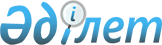 2010-2012 жылдарға арналған аудандық бюджет туралы
					
			Күшін жойған
			
			
		
					Қарағанды облысы Жаңаарқа ауданы мәслихатының 2009 жылғы 21 желтоқсандағы N 20/174 шешімі. Қарағанды облысы Жаңаарқа ауданының Әділет басқармасында 2010 жылғы 11 қаңтарда N 8-12-64 тіркелді. Қолданылу мерзімінің аяқталуына байланысты шешімінің күші жойылды - Қарағанды облысы Жаңаарқа аудандық мәслихат аппараты хатшысының 2013 жылғы 1 қазандағы N 01-18/48 хатымен      Ескерту. Қолданылу мерзімінің аяқталуына байланысты шешімнің күші жойылды - Қарағанды облысы Жаңаарқа аудандық мәслихат аппараты хатшысының 01.10.2013 N 01-18/48 хатымен.      РҚАО ескертпесі.

      Мәтінде авторлық орфография және пунктуация сақталған.

      Қазақстан Республикасының 2001 жылғы 23 қаңтардағы "Қазақстан Республикасындағы жергілікті мемлекеттік басқару және өзін-өзі басқару туралы" Заңының 6 бабының 1 тармақшасына, Қазақстан Республикасының 2008 жылғы 4 желтоқсандағы Бюджет кодексінің 109 бабының 1, 5 тармақтарына және Қарағанды облыстық мәслихатының 2009 жылғы 12 желтоқсандағы ХХІ сессиясының "2010 - 2012 жылдарға арналған облыстық бюджет туралы" N 262 шешіміне (Мемлекеттік тіркеу тізілімінде нормативтік кұқықтық актінің тіркелген нөмірі N 1874) сәйкес аудандық мәслихат ШЕШІМ ЕТТІ:



      1. 2010 - 2012 жылдарға арналған аудандық бюджет 1, 2, 3 қосымшаларға сәйкес бекітілсін, соның ішінде:

      2010 жылға арналған аудандық бюджет 1 қосымшаға сәйкес келесі көлемдерде бекітілсін:

      1) кірістер 2239832 мың теңге, оның ішінде:

      салықтық түсімдер 458471 мың теңге;

      салықтық емес түсімдер 1405 мың теңге;

      негізгі капиталды сатудан түсетін түсімдер 1370 мың теңге;

      ресми трансферттерден түсетін түсімдер 1778586 мың теңге;

      2) шығындар 2325475 мың теңге;

      3) таза бюджеттік несиелеу 27628 мың теңге:

      бюджеттік несиелеу 28487 мың теңге,

      бюджеттік кредиттерді өтеу 859 мың теңге,

      4) қаржы активтерімен операциялар бойынша сальдо - 0 мың теңге

      5) бюджеттің дефициті (профициті) - -113271 мың теңге;

      6) бюджет дефицитін (профициттін пайдалану) қаржыландыру 113271 мың теңге:

      қарыз түсімдері 28487 мың теңге;

      қарыздарды өтеу 859 мың теңге;

      бюджет қаражаттарының пайдаланылған қалдықтары 85643 мың теңге.

      Ескерту. 1-тармаққа өзгерту енгізілді - Қарағанды облысы Жаңаарқа ауданы мәслихатының 2010.02.24 N 22/194 (2010.01.01 бастап қолданысқа енеді); 2010.04.14 N 24/211 (2010.01.01 бастап қолданысқа енеді); 2010.09.14 N 28/237 (2010.01.01 бастап қолданысқа енеді); 2010.11.08 N 29/245 (2010.01.01 бастап қолданысқа енеді); 2010.12.09 N 30/252 (2010.01.01 бастап қолданысқа енеді) шешімдерімен.



      2. 2010 жылға арналған аудандық бюджет кірістерінің құрамына 536845 мың теңге даму және ағымдағы нысаналы трансферттер қарастырылғаны ескерілсін.

      Ескерту. 2-тармаққа өзгерту енгізілді - Қарағанды облысы Жаңаарқа ауданы мәслихатының 2010.04.14 N 24/211 (2010.01.01 бастап қолданысқа енеді); 2010.09.14 N 28/237 (2010.01.01 бастап қолданысқа енеді); 2010.11.08 N 29/245 (2010.01.01 бастап қолданысқа енеді); 2010.12.09 N 30/252 (2010.01.01 бастап қолданысқа енеді) шешімдерімен.



      3. 2010 жылға арналған аудандық бюджет шығыстарының құрамында   350111 мың теңге нысаналы даму трансферттер қарастырылғаны ескерілсін, оның ішінде:

      сумен жабдықтау жүйесін дамытуға 133211 мың теңге;

      білім беру объектілерін дамытуға 150000 мың теңге;

      "Тұрғын үй құрылысы мемлекеттік бағдарламасына" сәйкес инженерлік-коммуникациялық инфрақұрылымды дамытуға және жайластыруға 36900 мың теңге;

      "Тұрғын үй құрылысы мемлекеттік бағдарламасына" сәйкес мемлекеттік коммуналдық тұрғын үй қорынан тұрғын үй салуға 30000 мың теңге;

      Ескерту. 3-тармаққа өзгерту енгізілді - Қарағанды облысы Жаңаарқа ауданы мәслихатының 2010.11.08 N 29/245 (2010.01.01 бастап қолданысқа енеді); 2010.12.09 N 30/252 (2010.01.01 бастап қолданысқа енеді) шешімдерімен.



      4. 2010 жылға арналған аудандық бюджет шығыстарының құрамында  186734 мың теңге ағымдағы нысаналы трансферттер қарастырылғаны ескерілсін, оның ішінде:

      өңірлік жұмыспен қамту және кадрларды қайта даярлау стратегиясын іске асыру шеңберінде ауылдарда (село), ауылдық (селолық) округтерде әлеуметтік жобаларды қаржыландыру 40669 мың теңге;

      негізгі орта және жалпы орта білім беретін мемлекеттік мекемелердегі физика, химия, биология кабинеттерін оқу жабдығымен жарақтандыруға 8190 мың теңге;

      бастауыш, негізгі орта және жалпы орта білім беретін мемлекеттік мекемелерде лингафондық және мультимедиалық кабинеттер құруға 5537 мың теңге;

      білім беру саласына мектепке дейінгі тәрбие, орта білім, техникалық және кәсіптік білім, орта білімнен кейінгі білім беру, біліктілігін арттыру институттары мекемелерін "Өзін-өзі тану" пәні бойынша оқу материалдарымен қамтамасыз етуге 3610 мың теңге;

      Ұлы Отан соғысының 65 жылдығын мерекелеуге байланысты ардагерлердің жолақысын төлеуге 0 мың теңге;

      Ұлы Отан соғысының 65 жылдығын мерекелеуге байланысты материалдық көмек көрсетуге 3031 мың теңге;

      әлеуметтік жұмыс орындар және жастар тәжірибесі бағдарламасын кеңейтуге 15840 мың теңге;

      күнкөріс шегі мөлшерінің өсіуне байланысты 18 жасқа дейінгі балаларға ай сайын берілетін мемлекеттік жәрдемақыны төлеуге 13440 мың теңге;

      жергілікті атқарушы органдардың ветеринария саласын қамтамасыз етуге 14567 мың теңге;

      эпизоотияға қарсы іс-шаралар жүргізуге 29620 мың теңге;

      ауылдық елді мекендердің әлеуметтік сала мамандарын әлеуметтік қолдайтын шараларды іске асыруға 3641 мың теңге;

      автомобиль жолдарын дамыту аймақтық бағдарламасын іске асыруға 4188 мың теңге;

     мектепке дейінгі білім беру ұйымдарында мемлекеттік білім беру тапсырыстарын іске асыруға 37632 мың теңге;

      бұқаралық спортты дамытуға 6769 мың теңге.

      Ескерту. 4-тармаққа өзгерту енгізілді - Қарағанды облысы Жаңаарқа ауданы мәслихатының 2010.04.14 N 24/211 (2010.01.01 бастап қолданысқа енеді); 2010.09.14 N 28/237 (2010.01.01 бастап қолданысқа енеді); 2010.11.08 N 29/245 (2010.01.01 бастап қолданысқа енеді) шешімдерімен.



      5. Жергілікті атқарушы органдарға ауылдық елді мекендердің әлеуметтік сала мамандарын қолдау шараларын іске асыруға бюджеттік несие 28487 мың теңге.



      6. 2010 жылға арналған аудан әкімдігінің резерві 6872 мың теңге сомасында бекітілсін.



      7. 2010 жылға арналған аудандық бюджетті дамытудың бюджеттік бағдарламаларының тізбесі 5 қосымшаға сәйкес бюджеттік инвестициялық жобаларды (бағдарламаларды) іске асыруға бағытталған бюджеттік бағдарламаларға бөлумен бекітілсін.



      8. Жұмыспен қамту және кадрларды қайта даярлау стратегиясын жергілікті бюджеттің қаражаты есебінен қоса қаржыландыру 54967 мың теңге.



      9. 2010 жылға аудандық бюджеттен қаржыландырылатын ауылдық елді мекендердегі білім беру, мәдениет және әлеуметтік қамсыздандыру мамандарына қызметтік айлықақысын 25 пайызға жоғарылатуды белгілеу.



      10. 2010 жылға арналған аудандық бюджетті атқару барысында секвестерлеуге жатпайтын аудандық бюджеттік бағдарламалар тізбесі 6 қосымшаға сәйкес белгіленсін.



      11. Осы шешім 2010 жылдың 1 қаңтарынан бастап қолданысқа енеді.      Аудандық мәслихаттың кезекті

      ХХ-шы сессиясының төрағасы                 Ж. Рыспеков      Аудандық мәслихаттың хатшысы               Д. Жұмасейітов      КЕЛІСІЛДІ:      Аудандық экономика және

      бюджеттік жоспарлау бөлімінің

      бастығы                                    З. Сердалинов

Жаңаарқа аудандық мәслихатының

2009 жылғы 21 желтоқсандағы

ХХ сессиясының N 20/174 шешіміне

N 1 қосымша 

2010 жылға арналған аудандық бюджет      Ескерту. 1-қосымша жаңа редакцияда - Қарағанды облысы Жаңаарқа ауданы мәслихатының 2010.12.09 N 30/252 (2010.01.01 бастап қолданысқа енеді) шешімімен.

Жаңаарқа аудандық мәслихатының

2009 жылғы 21 желтоқсандағы

ХХ сессиясының N 20/174 шешіміне

N 2 қосымша 

2011 жылға арналған аудандық бюджет

Жаңаарқа аудандық мәслихатының

2009 жылғы 21 желтоқсандағы

ХХ сессиясының N 20/174 шешіміне

N 3 қосымша 

2012 жылға арналған аудандық бюджет

Жаңаарқа аудандық Мәслихатының

2009 жылғы 21 желтоқсандағы

ХХ сессиясының N 20/174 шешіміне

N 4 қосымша 

2010 жылға арналған аудандық бюджет бағдарламаларының ағымдық тізбесі      Ескерту. 4-қосымша жаңа редакцияда - Қарағанды облысы Жаңаарқа ауданы мәслихатының 2010.12.09 N 30/252 (2010.01.01 бастап қолданысқа енеді) шешімімен.

Жаңаарқа аудандық Мәслихатының

2009 жылғы 21 желтоқсандағы

ХХ сессиясының N 20/174 шешіміне

N 5 қосымша 

Бюджеттік инвестициялық жобаларды (бағдарламаларды) іске асыруға бағытталған бюджеттік бағдарламаларға бөлумен 2010 жылға арналған аудандық бюджетті дамытудың бюджеттік бағдарламаларының тізбесі      Ескерту. 5-қосымша жаңа редакцияда - Қарағанды облысы Жаңаарқа ауданы мәслихатының 2010.12.09 N 30/252 (2010.01.01 бастап қолданысқа енеді) шешімімен.

Жаңаарқа аудандық Мәслихатының

2009 жылғы 21 желтоқсандағы

ХХ сессиясының N 20/174 шешіміне

N 6 қосымша 

2010 жылғы арналған аудандық бюджеттің орындалу барысында секвестрлеуге жатпайтын бюджеттік бағдарламалардың тізбесі      Ескерту. 6-қосымша жаңа редакцияда - Қарағанды облысы Жаңаарқа ауданы мәслихатының 2010.11.08 N 29/245 (2010.01.01 бастап қолданысқа енеді) шешімімен.

Жаңаарқа аудандық Мәслихатының

2009 жылғы 21 желтоқсандағы

ХХ сессиясының N 20/174 шешіміне

N 7 қосымша 

2010 жылғы Жаңаарқа ауданы Атасу кентiнiң бюджеті      Ескерту. 7-қосымша жаңа редакцияда - Қарағанды облысы Жаңаарқа ауданы мәслихатының 2010.12.09 N 30/252 (2010.01.01 бастап қолданысқа енеді) шешімімен.

Жаңаарқа аудандық Мәслихатының

2009 жылғы 21 желтоқсандағы

ХХ сессиясының N 20/174 шешіміне

N 8 қосымша 

2010 жылғы Жаңаарқа ауданы Кызылжар кентiнiң бюджеті      Ескерту. 8-қосымша жаңа редакцияда - Қарағанды облысы Жаңаарқа ауданы мәслихатының 2010.11.08 N 29/245 (2010.01.01 бастап қолданысқа енеді) шешімімен.

Жаңаарқа аудандық Мәслихатының

2009 жылғы 21 желтоқсандағы

ХХ сессиясының N 20/174 шешіміне

N 9 қосымша 

2010 жылғы Жаңаарқа ауданы М. Жұмажанов атындағы селолық округiнiң бюджеті      Ескерту. 9-қосымша жаңа редакцияда - Қарағанды облысы Жаңаарқа ауданы мәслихатының 2010.11.08 N 29/245 (2010.01.01 бастап қолданысқа енеді) шешімімен.

Жаңаарқа аудандық Мәслихатының

2009 жылғы 21 желтоқсандағы

ХХ сессиясының N 20/174 шешіміне

N 10 қосымша 

2010 жылғы Жаңаарқа ауданы Ақтасты селолық округiнiң бюджеті      Ескерту. 10-қосымша жаңа редакцияда - Қарағанды облысы Жаңаарқа ауданы мәслихатының 2010.09.14 N 28/237 (2010.01.01 бастап қолданысқа енеді) шешімімен.

Жаңаарқа аудандық Мәслихатының

2009 жылғы 21 желтоқсандағы

ХХ сессиясының N 20/174 шешіміне

N 11 қосымша 

2010 жылғы Жаңаарқа ауданы Айнабұлақ селолық округiнiң бюджеті      Ескерту. 11-қосымша жаңа редакцияда - Қарағанды облысы Жаңаарқа ауданы мәслихатының 2010.12.09 N 30/252 (2010.01.01 бастап қолданысқа енеді) шешімімен.

Жаңаарқа аудандық Мәслихатының

2009 жылғы 21 желтоқсандағы

ХХ сессиясының N 20/174 шешіміне

N 12 қосымша 

2010 жылғы Жаңаарқа ауданы Ақтау селолық округiнiң бюджеті      Ескерту. 12-қосымша жаңа редакцияда - Қарағанды облысы Жаңаарқа ауданы мәслихатының 2010.12.09 N 30/252 (2010.01.01 бастап қолданысқа енеді) шешімімен.

Жаңаарқа аудандық Мәслихатының

2009 жылғы 21 желтоқсандағы

ХХ сессиясының N 20/174 шешіміне

N 13 қосымша 

2010 жылғы Жаңаарқа ауданы Ақтүбек селолық округiнiң бюджеті      Ескерту. 13-қосымша жаңа редакцияда - Қарағанды облысы Жаңаарқа ауданы мәслихатының 2010.09.14 N 28/237 (2010.01.01 бастап қолданысқа енеді) шешімімен.

Жаңаарқа аудандық Мәслихатының

2009 жылғы 21 желтоқсандағы

ХХ сессиясының N 20/174 шешіміне

N 14 қосымша 

2010 жылғы Жаңаарқа ауданы Бидайық селолық округiнiң бюджеті      Ескерту. 14-қосымша жаңа редакцияда - Қарағанды облысы Жаңаарқа ауданы мәслихатының 2010.11.08 N 29/245 (2010.01.01 бастап қолданысқа енеді) шешімімен.

Жаңаарқа аудандық Мәслихатының

2009 жылғы 21 желтоқсандағы

ХХ сессиясының N 20/174 шешіміне

N 15 қосымша 

2010 жылғы Жаңаарқа ауданы Байдалы би селолық округiнiң бюджеті      Ескерту. 15-қосымша жаңа редакцияда - Қарағанды облысы Жаңаарқа ауданы мәслихатының 2010.11.08 N 29/245 (2010.01.01 бастап қолданысқа енеді) шешімімен.

Жаңаарқа аудандық Мәслихатының

2009 жылғы 21 желтоқсандағы

ХХ сессиясының N 20/174 шешіміне

N 16 қосымша 

2010 жылғы Жаңаарқа ауданы Ералиев селолық округiнiң бюджеті      Ескерту. 16-қосымша жаңа редакцияда - Қарағанды облысы Жаңаарқа ауданы мәслихатының 2010.11.08 N 29/245 (2010.01.01 бастап қолданысқа енеді) шешімімен.

Жаңаарқа аудандық Мәслихатының

2009 жылғы 21 желтоқсандағы

ХХ сессиясының N 20/174 шешіміне

N 17 қосымша 

2010 жылғы Жаңаарқа ауданы Қараағаш селолық округiнiң бюджеті      Ескерту. 17-қосымша жаңа редакцияда - Қарағанды облысы Жаңаарқа ауданы мәслихатының 2010.11.08 N 29/245 (2010.01.01 бастап қолданысқа енеді) шешімімен.

Жаңаарқа аудандық Мәслихатының

2009 жылғы 21 желтоқсандағы

ХХ сессиясының N 20/174 шешіміне

N 18 қосымша 

2010 жылғы Жаңаарқа ауданы С. Сейфуллин селолық округiнiң бюджеті      Ескерту. 18-қосымша жаңа редакцияда - Қарағанды облысы Жаңаарқа ауданы мәслихатының 2010.09.14 N 28/237 (2010.01.01 бастап қолданысқа енеді) шешімімен.

Жаңаарқа аудандық Мәслихатының

2009 жылғы 21 желтоқсандағы

ХХ сессиясының N 20/174 шешіміне

N 19 қосымша 

2010 жылғы Жаңаарқа ауданы Түгiскен селолық округiнiң бюджеті      Ескерту. 19-қосымша жаңа редакцияда - Қарағанды облысы Жаңаарқа ауданы мәслихатының 2010.11.08 N 29/245 (2010.01.01 бастап қолданысқа енеді) шешімімен.

Жаңаарқа аудандық Мәслихатының

2009 жылғы 21 желтоқсандағы

ХХ сессиясының N 20/174 шешіміне

N 20 қосымша 

2010 жылғы Жаңаарқа ауданы Целинный селолық округiнiң бюджеті      Ескерту. 20-қосымша жаңа редакцияда - Қарағанды облысы Жаңаарқа ауданы мәслихатының 2010.11.08 N 29/245 (2010.01.01 бастап қолданысқа енеді) шешімімен.
					© 2012. Қазақстан Республикасы Әділет министрлігінің «Қазақстан Республикасының Заңнама және құқықтық ақпарат институты» ШЖҚ РМК
				СанатыСанатыСанатыСанатыСома (мың теңге)СыныбыСыныбыСыныбыСома (мың теңге)Iшкi сыныбыIшкi сыныбыСома (мың теңге)АтауыСома (мың теңге)I. Кірістер22398321Салықтық түсімдер45847101Табыс салығы852572Жеке табыс салығы8525703Әлеуметтiк салық193361Әлеуметтік салық1933604Меншiкке салынатын салықтар3254911Мүлiкке салынатын салықтар3044353Жер салығы22614Көлiк құралдарына салынатын салық167955Бірыңғай жер салығы200005Тауарларға, жұмыстарға және қызметтерге салынатын iшкi салықтар239662Акциздер37003Табиғи және басқа ресурстарды пайдаланғаны үшiн түсетiн түсiмдер181104Кәсiпкерлiк және кәсiби қызметтi жүргiзгенi үшiн алынатын алымдар20165Ойын бизнесіне салық14008Заңдық мәнді іс-әрекеттерді жасағаны және (немесе) құжаттар бергені үшін оған уәкілеттігі бар мемлекеттік органдар немесе лауазымды адамдар алатын міндетті төлемдер44211Мемлекеттік баж44212Салықтық емес түсiмдер140501Мемлекет меншігінен түсетін түсімдер5891Мемлекеттік кәсіпорындардың таза кірісі бөлігіндегі түсімдер695Мемлекет меншігіндегі мүлікті жалға беруден түсетін кірістер52002Мемлекеттік бюджеттен қаржыландырылатын мемлекеттік мекемелердің тауарларды (жұмыстарды, қызметтерді көрсетеді) өткізуінен түсетін түсімдер01Мемлекеттік бюджеттен қаржыландырылатын мемлекеттік мекемелердің тауарларды (жұмыстарды, қызметтерді көрсетеді) өткізуінен түсетін түсімдер004Мемлекеттік бюджеттен қаржыландырылатын, сондай-ақ Қазақстан Республикасы Ұлттық Банкінің бюджетінен (шығыстар сметасынан) ұсталатын және қаржыландырылатын мемлекеттік мекемелер салатын айыппұлдар, өсімпұлдар, санкциялар, өндіріп алулар01Мемлекеттік бюджеттен қаржыландырылатын, сондай-ақ Қазақстан Республикасы Ұлттық Банкінің бюджетінен (шығыстар сметасынан) ұсталатын және қаржыландырылатын мемлекеттік мекемелер салатын айыппұлдар, өсімпұлдар, санкциялар, өндіріп алулар006Басқа да салықтық емес түсiмдер8161Басқа да салықтық емес түсiмдер8163Негізгі капиталды сатудан түсетін түсімдер137003Жердi және материалдық емес активтердi сату13701Жерді сату13704Трансферттердің түсімдері177858602Мемлекеттiк басқарудың жоғары тұрған органдарынан түсетiн трансферттер17785862Облыстық бюджеттен түсетiн трансферттер1778586Функционалдық топФункционалдық топФункционалдық топФункционалдық топФункционалдық топСома (мың теңге)Кіші функцияКіші функцияКіші функцияКіші функцияСома (мың теңге)Бюджеттік бағдарламалардың әкiмшiсiБюджеттік бағдарламалардың әкiмшiсiБюджеттік бағдарламалардың әкiмшiсiСома (мың теңге)БағдарламаБағдарламаСома (мың теңге)АтауыСома (мың теңге)ІІ. Шығындар232547501Жалпы сипаттағы мемлекеттiк қызметтер15801001Мемлекеттiк басқарудың жалпы функцияларын орындайтын өкiлдi, атқарушы және басқа органдар130002112Аудан (облыстық маңызы бар қала) мәслихатының аппараты11103001Аудан (облыстық маңызы бар қала) мәслихатының қызметін қамтамасыз ету11103122Аудан (облыстық маңызы бар қала) әкімінің аппараты40786001Аудан (облыстық маңызы бар қала) әкімінің қызметін қамтамасыз ету жөніндегі қызметтер38873004Мемлекеттік органдарды материалдық-техникалық жарақтандыру1913123Қаладағы аудан, аудандық маңызы бар қала, кент, ауыл (село), ауылдық (селолық) округ әкімінің аппараты78113001Қаладағы аудан, аудандық маңызы бар қаланың, кент, ауыл (село), ауылдық (селолық) округ әкімінің қызметін қамтамасыз ету жөніндегі қызметтер7811302Қаржылық қызмет10312452Ауданның (облыстық маңызы бар қаланың) қаржы бөлімі10312001Аудандық бюджетті орындау және коммуналдық меншікті (облыстық маңызы бар қала) саласындағы мемлекеттік саясатты іске асыру жөніндегі қызметтер9421003Салық салу мақсатында мүлікті бағалауды жүргізу333011Коммуналдық меншікке түскен мүлікті есепке алу, сақтау, бағалау және сату55805Жоспарлау және статистикалық қызмет17696453Ауданның (облыстық маңызы бар қаланың) экономика және бюджеттік жоспарлау бөлімі17696001Экономикалық саясатты, мемлекеттік жоспарлау жүйесін қалыптастыру және дамыту және ауданды (облыстық маңызы бар қаланы) басқару саласындағы мемлекеттік саясатты іске асыру жөніндегі қызметтер17446002Ақпараттық жүйелер құру25002Қорғаныс186901Әскери мұқтаждар1869122Аудан (облыстық маңызы бар қала) әкімінің аппараты1869005Жалпыға бірдей әскери міндетті атқару шеңберіндегі іс-шаралар186903Қоғамдық тәртіп, қауіпсіздік, құқықтық, сот, қылмыстық-атқару қызметі85001Құқық қорғау қызметi850458Ауданның (облыстық маңызы бар қаланың) тұрғын үй-коммуналдық шаруашылығы, жолаушылар көлігі және автомобиль жолдары бөлімі850021Елдi мекендерде жол жүрісі қауiпсiздiгін қамтамасыз ету85004Бiлiм беру130251501Мектепке дейiнгi тәрбие және оқыту64378471Ауданның (облыстық маңызы бар қаланың) білім, дене шынықтыру және спорт бөлімі64378003Мектепке дейінгі тәрбие ұйымдарының қызметін қамтамасыз ету6437802Бастауыш, негізгі орта және жалпы орта білім1036231123Қаладағы аудан, аудандық маңызы бар қала, кент, ауыл (село), ауылдық (селолық) округ әкімінің аппараты1739123005Ауылдық (селолық) жерлерде балаларды мектепке дейін тегін алып баруды және кері алып келуді ұйымдастыру1739471Ауданның (облыстық маңызы бар қаланың) білім, дене шынықтыру және спорт бөлімі1034492004Жалпы білім беру1024637005Балалар мен жеткіншектерге қосымша білім беру985509Бiлiм беру саласындағы өзге де қызметтер201906471Ауданның (облыстық маңызы бар қаланың) білім, дене шынықтыру және спорт бөлімі49906009Ауданның (облыстық маңызы бар қаланың) мемлекеттік білім беру мекемелер үшін оқулықтар мен оқу-әдiстемелiк кешендерді сатып алу және жеткізу18323010Аудандық (қалалық) ауқымдағы мектеп олимпиадаларын және мектептен тыс іс-шараларды өткiзу416016Өңірлік жұмыспен қамту және кадрларды қайта даярлау стратегиясын іске асыру шеңберінде білім беру объектілерін күрделі, ағымды жөндеу31167472Ауданның (облыстық маңызы бар қаланың) құрылыс, сәулет және қала құрылысы бөлімі152000037Білім беру объектілерін салу және реконструкциялау15200006Әлеуметтiк көмек және әлеуметтiк қамсыздандыру20459502Әлеуметтiк көмек192648451Ауданның (облыстық маңызы бар қаланың) жұмыспен қамту және әлеуметтік бағдарламалар бөлімі192648002Еңбекпен қамту бағдарламасы44291003Қайтыс болған Совет Одағының батырларын, "Халық қаһармандарын", Социалистік Еңбек ерлерін, Даңқ Орденінің үш дәрежесімен және "Отан" орденімен марапатталған соғыс ардагерлері мен мүгедектерін жерлеу рәсімдері бойынша қызмет көрсету0004Ауылдық жерлерде тұратын денсаулық сақтау, білім беру, әлеуметтік қамтамасыз ету, мәдениет және спорт мамандарына отын сатып алуға Қазақстан Республикасының заңнамасына сәйкес әлеуметтік көмек көрсету7248005Мемлекеттік атаулы әлеуметтік көмек22988006Тұрғын үй көмегі4900007Жергілікті өкілетті органдардың шешімі бойынша мұқтаж азаматтардың жекелеген топтарына әлеуметтік көмек52050010Үйден тәрбиеленіп оқытылатын мүгедек балаларды материалдық қамтамасыз ету646014Мұқтаж азаматтарға үйде әлеуметтiк көмек1493501618 жасқа дейінгі балаларға мемлекеттік жәрдемақылар40030017Мүгедектерді оңалту жеке бағдарламасына сәйкес, мұқтаж мүгедектерді міндетті гигиеналық құралдармен қамтамасыз етуге, және ымдау тілі мамандарының, жеке көмекшілердің қызмет көрсетуі2529019Ұлы Отан соғысындағы Жеңістің 65 жылдығына Ұлы Отан соғысының қатысушылары мен мүгедектерінің жол жүруін қамтамасыз ету0020Ұлы Отан соғысындағы Жеңістің 65 жылдығына Ұлы Отан соғысының қатысушылары мен мүгедектеріне біржолғы материалдық көмекті төлеу303109Әлеуметтiк көмек және әлеуметтiк қамтамасыз ету салаларындағы өзге де қызметтер11947451Ауданның (облыстық маңызы бар қаланың) жұмыспен қамту және әлеуметтік бағдарламалар бөлімі11947001Жергілікті деңгейде облыстың жұмыспен қамтуды қамтамасыз ету және үшін әлеуметтік бағдарламаларды іске асыру саласындағы мемлекеттік саясатты іске асыру жөніндегі қызметтер10783011Жәрдемақыларды және басқа да әлеуметтік төлемдерді есептеу, төлеу мен жеткізу бойынша қызметтерге ақы төлеу950022Мемлекеттік органдарды материалдық-техникалық жарақтандыру21407Тұрғын үй-коммуналдық шаруашылық23319901Тұрғын үй шаруашылығы91400458Ауданның (облыстық маңызы бар қаланың) тұрғын үй-коммуналдық шаруашылығы, жолаушылар көлігі және автомобиль жолдары бөлімі23000003Мемлекеттік тұрғын үй қорының сақталуын ұйымдастыру23000472Ауданның (облыстық маңызы бар қаланың) құрылыс, сәулет және қала құрылысы бөлімі68400003Мемлекеттік коммуналдық тұрғын үй қорының тұрғын үй құрылысы және (немесе) сатып алу30000004Инженерлік коммуникациялық инфрақұрылымды дамыту және жайластыру3840002Коммуналдық шаруашылық86719458Ауданның (облыстық маңызы бар қаланың) тұрғын үй-коммуналдық шаруашылығы, жолаушылар көлігі және автомобиль жолдары бөлімі79569012Сумен жабдықтау және су бөлу жүйесінің қызмет етуі29000026Ауданның (облыстық маңызы бар қаланың) коммуналдық меншігіндегі жылу жүйелерін қолдануды ұйымдастыру9900030Өңірлік жұмыспен қамту және кадрларды қайта даярлау стратегиясын іске асыру шеңберінде инженерлік коммуникациялық инфрақұрылымды жөндеу және елді-мекендерді көркейту40669472Ауданның (облыстық маңызы бар қаланың) құрылыс, сәулет және қала құрылысы бөлімі7150005Коммуналдық шаруашылығын дамыту2650006Сумен жабдықтау жүйесін дамыту450003Елді-мекендерді көркейту55080123Қаладағы аудан, аудандық маңызы бар қала, кент, ауыл (село), ауылдық (селолық) округ әкімінің аппараты55080008Елді мекендерде көшелерді жарықтандыру10444009Елді мекендердің санитариясын қамтамасыз4655011Елді мекендерді абаттандыру мен көгалдандыру3998108Мәдениет, спорт, туризм және ақпараттық кеңістiк12528401Мәдениет саласындағы қызмет58201455Ауданның (облыстық маңызы бар қаланың) мәдениет және тілдерді дамыту бөлімі58201003Мәдени-демалыс жұмысын қолдау5820102Спорт995471Ауданның (облыстық маңызы бар қаланың) білім, дене шынықтыру және спорт бөлімі995014Аудандық (облыстық маңызы бар қалалық) деңгейде спорттық жарыстар өткізу196015Әртүрлі спорт түрлері бойынша аудан (облыстық маңызы бар қала) құрама командаларының мүшелерін дайындау және олардың облыстық спорт жарыстарына қатысуы79903Ақпараттық кеңiстiк51606455Ауданның (облыстық маңызы бар қаланың) мәдениет және тілдерді дамыту бөлімі46978006Аудандық (қалалық) кiтапханалардың жұмыс iстеуi46978456Ауданның (облыстық маңызы бар қаланың) ішкі саясат бөлімі4628002Газеттер мен журналдар арқылы мемлекеттік ақпараттық саясат жүргізу462809Мәдениет, спорт, туризм және ақпараттық кеңiстiктi ұйымдастыру жөнiндегi өзге де қызметтер14482455Ауданның (облыстық маңызы бар қаланың) мәдениет және тілдерді дамыту бөлімі9700001Жергілікті деңгейде тілдерді және мәдениетті дамыту саласындағы мемлекеттік саясатты іске асыру жөніндегі қызметтер3900004Өңірлік жұмыспен қамту және кадрларды қайта даярлау стратегиясын іске асыру шеңберінде мәдениет объектілерін күрделі, ағымды жөндеу5800456Ауданның (облыстық маңызы бар қаланың) ішкі саясат бөлімі4782001Жергілікті деңгейде аппарат, мемлекеттілікті нығайту және азаматтардың әлеуметтік сенімділігін қалыптастыруда мемлекеттік саясатты іске асыру жөніндегі қызметтер4532004Ақпараттық жүйелер құру25010Ауыл, су, орман, балық шаруашылығы, ерекше қорғалатын табиғи аумақтар, қоршаған ортаны және жануарлар дүниесін қорғау, жер қатынастары19881501Ауыл шаруашылығы13655453Ауданның (облыстық маңызы бар қаланың) экономика және бюджеттік жоспарлау бөлімі3641099Республикалық бюджеттен берілетін нысаналы трансферттер есебінен ауылдық елді мекендер саласының мамандарын әлеуметтік қолдау шараларын іске асыру3641474Ауданның (облыстық маңызы бар қаланың) ауыл шаруашылығы және ветеринария бөлімі10014001Жергілікті деңгейде ауыл шаруашылығы және ветеринария саласындағы мемлекеттік саясатты іске асыру жөніндегі қызметтер7670004Мемлекеттік органдарды материалдық-техникалық жарақтандыру234402Су шаруашылығы133211458Ауданның (облыстық маңызы бар қаланың) тұрғын үй-коммуналдық шаруашылығы, жолаушылар көлігі және автомобиль жолдары бөлімі133211025Сумен жабдықтау жүйесін дамыту13321106Жер қатынастары4329463Ауданның (облыстық маңызы бар қаланың) жер қатынастары бөлімі4329001Аудан (облыстық маңызы бар қала) аумағында жер қатынастарын реттеу саласындағы мемлекеттік саясатты іске асыру жөніндегі қызметтер4079002Ауылшаруашылығы алқаптарын бір түрден екіншісіне ауыстыру жөніндегі жұмыстар0005Ақпараттық жүйелер құру25009Ауыл, су, орман, балық шаруашылығы және қоршаған ортаны қорғау мен жер қатынастары саласындағы өзге де қызметтер47620123Қаладағы аудан, аудандық маңызы бар қала, кент, ауыл (село), ауылдық (селолық) округ әкімінің аппараты15000019Өңірлік жұмыспен қамту және кадрларды қайта даярлау стратегиясын іске асыру шеңберінде ауылдарда (селоларда), ауылдық (селолық) округтерде әлеуметтік жобаларды қаржыландыру15000455Ауданның (облыстық маңызы бар қаланың) мәдениет және тілдерді дамыту бөлімі3000008Өңірлік жұмыспен қамту және кадрларды қайта даярлау стратегиясын іске асыру шеңберінде ауылдарда (селоларда), ауылдық (селолық) округтерде әлеуметтік жобаларды қаржыландыру3000474Ауданның (облыстық маңызы бар қаланың) ауыл шаруашылығы және ветеринария бөлімі29620013Эпизоотияға қарсы іс-шаралар жүргізу2962011Өнеркәсіп, сәулет, қала құрылысы және құрылыс қызметі1146502Сәулет, қала құрылысы және құрылыс қызметі11465472Ауданның (облыстық маңызы бар қаланың) құрылыс, сәулет және қала құрылысы бөлімі11465001Құрылыс, сәулет және қала құрылысы бөлімінің қызметін қамтамасыз ету жөніндегі қызметтер6215002Ақпараттық жүйелер құру250013Аудан аумағында қала құрылысын дамытудың кешенді схемаларын, аудандық (облыстық) маңызы бар қалалардың, кенттердің және өзге де ауылдық елді мекендердің бас жоспарларын әзірлеу500012Көлiк және коммуникация2882001Автомобиль көлiгi28820123Қаладағы аудан, аудандық маңызы бар қала, кент, ауыл (село), ауылдық (селолық) округ әкімінің аппараты24632013Аудандық маңызы бар қалаларда, кенттерде, ауылдарда (селоларда), ауылдық (селолық) округтерде автомобиль жолдарының жұмыс істеуін қамтамасыз ету24632458Ауданның (облыстық маңызы бар қаланың) тұрғын үй-коммуналдық шаруашылығы, жолаушылар көлігі және автомобиль жолдары бөлімі4188023Автомобиль жолдарының жұмыс істеуін қамтамасыз ету418813Басқалар2060503Кәсiпкерлiк қызметтi қолдау және бәсекелестікті қорғау5450469Ауданның (облыстық маңызы бар қаланың) кәсіпкерлік бөлімі5450001Жергілікті деңгейде кәсіпкерлік пен өнеркәсіпті дамыту саласындағы мемлекеттік саясатты іске асыру жөніндегі қызметтер5200002Ақпараттық жүйелер құру25009Басқалар15155452Ауданның (облыстық маңызы бар қаланың) қаржы бөлімі1667452012Ауданның (облыстық маңызы бар қаланың) жергілікті атқарушы органының резерві1667458Ауданның (облыстық маңызы бар қаланың) тұрғын үй-коммуналдық шаруашылығы, жолаушылар көлігі және автомобиль жолдары бөлімі4903001Жергілікті деңгейде тұрғын үй-коммуналдық шаруашылығы, жолаушылар көлігі және автомобиль жолдары саласындағы мемлекеттік саясатты іске асыру жөніндегі қызметтер4533014Мемлекеттік органдарды материалдық-техникалық жарақтандыру120020Ақпараттық жүйелер құру250471Ауданның (облыстық маңызы бар қаланың) білім, дене шынықтыру және спорт бөлімі8585001Білім, дене шынықтыру және спорт бөлімі қызметін қамтамасыз ету858515Трансферттер394481Трансферттер39448452Ауданның (облыстық маңызы бар қаланың) қаржы бөлімі39448006Нысаналы пайдаланылмаған (толық пайдаланылмаған) трансферттерді қайтару547020Бюджет саласындағы еңбекақы төлеу қорының өзгеруіне байланысты жоғары тұрған бюджеттерге берілетін ағымдағы нысаналы трансферттер38901ІІІ. Таза бюджеттік несиелеу27628бюджеттік несиелеу2848710Ауыл, су, орман, балық шаруашылығы, ерекше қорғалатын табиғи аумақтар, қоршаған ортаны және жануарлар дүниесін қорғау, жер қатынастары284871Ауыл шаруашылығы28487453Ауданның (облыстық маңызы бар қаланың) экономика және бюджеттік жоспарлау бөлімі28487006Ауылдық елді мекендердің әлеуметтік саласының мамандарын әлеуметтік қолдау шараларын іске асыру үшін бюджеттік кредиттер28487бюджеттік кредиттерді өтеу8595бюджеттік кредиттерді өтеу85901бюджеттік кредиттерді өтеу859001Мемлекеттік бюджеттен берілген бюджеттік кредиттерді өтеу859013Жеке тұлғаларға жергілікті бюджеттен берілген бюджеттік кредиттерді өтеу859ІV. Қаржы активтерімен операциялар бойынша сальдо0V. Бюджеттің дефициті (профициті)-113271VІ. Бюджет дефицитін (профициттін пайдалану) қаржыландыру113271қарыз түсімдері28487қарыздарды өтеу85916Қарыздарды өтеу85901Қарыздарды өтеу859452Ауданның (облыстық маңызы бар қаланың) қаржы бөлімі859008Жергілікті атқарушы органның жоғары тұрған бюджет алдындағы борышын өтеу859Бюджет қаражаттарының пайдаланылған қалдықтары85643Функционалдық топФункционалдық топФункционалдық топФункционалдық топФункционалдық топСома (мың теңге)Кіші функцияКіші функцияКіші функцияКіші функцияСома (мың теңге)Бюджеттік бағдарламалардың әкiмшiсiБюджеттік бағдарламалардың әкiмшiсiБюджеттік бағдарламалардың әкiмшiсiСома (мың теңге)БағдарламаБағдарламаСома (мың теңге)АтауыСома (мың теңге)ІІ. Шығындар168630601Жалпы сипаттағы мемлекеттiк қызметтер14207201Мемлекеттiк басқарудың жалпы функцияларын орындайтын өкiлдi, атқарушы және басқа органдар116844112Аудан (облыстық маңызы бар қала) мәслихатының аппараты11096001Аудан (облыстық маңызы бар қала) мәслихатының қызметін қамтамасыз ету жөніндегі қызметтер11096122Аудан (облыстық маңызы бар қала) әкімінің аппараты33345001Аудан (облыстық маңызы бар қала) әкімінің қызметін қамтамасыз ету жөніндегі қызметтер33345123Қаладағы аудан, аудандық маңызы бар қала, кент, ауыл (село), ауылдық (селолық) округ әкімінің аппараты72403001Қаладағы аудан, аудандық маңызы бар қаланың, кент, ауыл (село), ауылдық (селолық) округ әкімінің қызметін қамтамасыз ету жөніндегі қызметтер7240302Қаржылық қызмет10671452Ауданның (облыстық маңызы бар қаланың) қаржы бөлімі10671001Аудандық бюджетті орындау және коммуналдық меншікті (облыстық маңызы бар қала) саласындағы мемлекеттік саясатты іске асыру жөніндегі қызметтер9105003Салық салу мақсатында мүлікті бағалауды жүргізу416011Коммуналдық меншікке түскен мүлікті есепке алу, сақтау, бағалау және сату115005Жоспарлау және статистикалық қызмет14557453Ауданның (облыстық маңызы бар қаланың) экономика және бюджеттік жоспарлау бөлімі14557001Экономикалық саясатты, мемлекеттік жоспарлау жүйесін қалыптастыру және дамыту және ауданды (облыстық маңызы бар қаланы) басқару саласындағы мемлекеттік саясатты іске асыру жөніндегі қызметтер14557002Ақпараттық жүйелер құру02Қорғаныс184401Әскери мұқтаждар1844122Аудан (облыстық маңызы бар қала) әкімінің аппараты1844005Жалпыға бірдей әскери міндетті атқару шеңберіндегі іс-шаралар184403Қоғамдық тәртіп, қауіпсіздік, құқықтық, сот, қылмыстық-атқару қызметі89201Құқық қорғау қызметi892458Ауданның (облыстық маңызы бар қаланың) тұрғын үй-коммуналдық шаруашылығы, жолаушылар көлігі және автомобиль жолдары бөлімі892021Елдi мекендерде жол жүрісі қауiпсiздiгін қамтамасыз ету89204Бiлiм беру111616601Мектепке дейiнгi тәрбие және оқыту72048471Ауданның (облыстық маңызы бар қаланың) білім, дене шынықтыру және спорт бөлімі72048003Мектепке дейінгі тәрбие ұйымдарының қызметін қамтамасыз ету7204802Бастауыш, негізгі орта және жалпы орта білім беру1029955123Қаладағы аудан, аудандық маңызы бар қала, кент, ауыл (село), ауылдық (селолық) округ әкімінің аппараты1493005Ауылдық (селолық) жерлерде балаларды мектепке дейін тегін алып баруды және кері алып келуді ұйымдастыру1493471Ауданның (облыстық маңызы бар қаланың) білім, дене шынықтыру және спорт бөлімі1028462004Жалпы білім беру1018183005Балалар мен жеткіншектерге қосымша білім беру1027909Бiлiм беру саласындағы өзге де қызметтер14163471Ауданның (облыстық маңызы бар қаланың) білім, дене шынықтыру және спорт бөлімі14163009Ауданның (облыстық маңызы бар қаланың) мемлекеттік білім беру мекемелер үшін оқулықтар мен оқу-әдiстемелiк кешендерді сатып алу және жеткізу13723010Аудандық (қалалық) ауқымдағы мектеп олимпиадаларын және мектептен тыс іс-шараларды өткiзу440472Ауданның (облыстық маңызы бар қаланың) құрылыс, сәулет және қала құрылысы бөлімі006Әлеуметтiк көмек және әлеуметтiк қамсыздандыру20520602Әлеуметтiк көмек193061451Ауданның (облыстық маңызы бар қаланың) жұмыспен қамту және әлеуметтік бағдарламалар бөлімі193061002Еңбекпен қамту бағдарламасы28736003Қайтыс болған Совет Одағының батырларын, "Халық қаһармандарын", Социалистік Еңбек ерлерін, Даңқ Орденінің үш дәрежесімен және "Отан" орденімен марапатталған соғыс ардагерлері мен мүгедектерін жерлеу рәсімдері бойынша қызмет көрсету30004Ауылдық жерлерде тұратын денсаулық сақтау, білім беру, әлеуметтік қамтамасыз ету, мәдениет және спорт мамандарына отын сатып алуға Қазақстан Республикасының заңнамасына сәйкес әлеуметтік көмек көрсету7081005Мемлекеттік атаулы әлеуметтік көмек38837006Тұрғын үй көмегі7314007Жергілікті өкілетті органдардың шешімі бойынша мұқтаж азаматтардың жекелеген топтарына әлеуметтік көмек572770091999 жылдың 26 шілдесінде "Отан", "Даңқ" ордендерімен марапатталған, "Халық Қаһарманы" атағын және республиканың құрметті атақтарын алған азаматтарды әлеуметтік қолдау30010Үйден тәрбиеленіп оқытылатын мүгедек балаларды материалдық қамтамасыз ету678014Мұқтаж азаматтарға үйде әлеуметтiк көмек көрсету1523601618 жасқа дейінгі балаларға мемлекеттік жәрдемақылар35572017Мүгедектерді оңалту жеке бағдарламасына сәйкес, мұқтаж мүгедектерді міндетті гигиеналық құралдармен қамтамасыз етуге, және ымдау тілі мамандарының, жеке көмекшілердің қызмет көрсету227009Әлеуметтiк көмек және әлеуметтiк қамтамасыз ету салаларындағы өзге де қызметтер12145451Ауданның (облыстық маңызы бар қаланың) жұмыспен қамту және әлеуметтік бағдарламалар бөлімі12145001Жергілікті деңгейде облыстың жұмыспен қамтуды қамтамасыз ету және үшін әлеуметтік бағдарламаларды іске асыру саласындағы мемлекеттік саясатты іске асыру жөніндегі қызметтер11298011Жәрдемақыларды және басқа да әлеуметтік төлемдерді есептеу, төлеу мен жеткізу бойынша қызметтерге ақы төлеу84707Тұрғын үй-коммуналдық шаруашылық4485101Тұрғын үй шаруашылығы0458Ауданның (облыстық маңызы бар қаланың) тұрғын үй-коммуналдық шаруашылығы, жолаушылар көлігі және автомобиль жолдары бөлімі0472Ауданның (облыстық маңызы бар қаланың) құрылыс, сәулет және қала құрылысы бөлімі0003Мемлекеттік коммуналдық тұрғын үй қорының тұрғын үй құрылысы және (немесе) сатып алу004Инженерлік коммуникациялық инфрақұрылымды дамыту және жайластыру02Коммуналдық шаруашылық12770458Ауданның (облыстық маңызы бар қаланың) тұрғын үй-коммуналдық шаруашылығы, жолаушылар көлігі және автомобиль жолдары бөлімі12770012Сумен жабдықтау және су бөлу жүйесінің қызмет етуі12770472Ауданның (облыстық маңызы бар қаланың) құрылыс, сәулет және қала құрылысы бөлімі003Елді-мекендерді көркейту32081123Қаладағы аудан, аудандық маңызы бар қала, кент, ауыл (село), ауылдық (селолық) округ әкімінің аппараты32081008Елді мекендерде көшелерді жарықтандыру4140009Елді мекендердің санитариясын қамтамасыз ету2786011Елді мекендерді абаттандыру мен көгалдандыру25155458Ауданның (облыстық маңызы бар қаланың) тұрғын үй-коммуналдық шаруашылығы, жолаушылар көлігі және автомобиль жолдары бөлімі008Мәдениет, спорт, туризм және ақпараттық кеңістiк11963201Мәдениет саласындағы қызмет58026455Ауданның (облыстық маңызы бар қаланың) мәдениет және тілдерді дамыту бөлімі58026003Мәдени-демалыс жұмысын қолдау5802602Спорт1045471Ауданның (облыстық маңызы бар қаланың) білім, дене шынықтыру және спорт бөлімі1045014Аудандық (облыстық маңызы бар қалалық) деңгейде спорттық жарыстар өткізу104503Ақпараттық кеңiстiк52606455Ауданның (облыстық маңызы бар қаланың) мәдениет және тілдерді дамыту бөлімі47478006Аудандық (қалалық) кiтапханалардың жұмыс iстеуi47478456Ауданның (облыстық маңызы бар қаланың) ішкі саясат бөлімі5128002Газеттер мен журналдар арқылы мемлекеттік ақпараттық саясат жүргізу512809Мәдениет, спорт, туризм және ақпараттық кеңiстiктi ұйымдастыру жөнiндегi өзге де қызметтер7955455Ауданның (облыстық маңызы бар қаланың) мәдениет және тілдерді дамыту бөлімі3664001Жергілікті деңгейде тілдерді және мәдениетті дамыту саласындағы мемлекеттік саясатты іске асыру жөніндегі қызметтер3664456Ауданның (облыстық маңызы бар қаланың) ішкі саясат бөлімі4291001Жергілікті деңгейде аппарат, мемлекеттілікті нығайту және азаматтардың әлеуметтік сенімділігін қалыптастыруда мемлекеттік саясатты іске асыру жөніндегі қызметтер429110Ауыл, су, орман, балық шаруашылығы, ерекше қорғалатын табиғи аумақтар, қоршаған ортаны және жануарлар дүниесін қорғау, жер қатынастары965101Ауыл шаруашылығы5443453Ауданның (облыстық маңызы бар қаланың) экономика және бюджеттік жоспарлау бөлімі0462Ауданның (облыстық маңызы бар қаланың) ауыл шаруашылық бөлімі5443001Жергілікті деңгейде ауыл шаруашылығы саласындағы мемлекеттік саясатты іске асыру жөніндегі қызметтер544306Жер қатынастары4208463Ауданның (облыстық маңызы бар қаланың) жер қатынастары бөлімі4208001Аудан (облыстық маңызы бар қала) аумағында жер қатынастарын реттеу саласындағы мемлекеттік саясатты іске асыру жөніндегі қызметтер420809Ауыл, су, орман, балық шаруашылығы және қоршаған ортаны қорғау мен жер қатынастары саласындағы өзге де қызметтер0123Қаладағы аудан, аудандық маңызы бар қала, кент, ауыл (село), ауылдық (селолық) округ әкімінің аппараты0455Ауданның (облыстық маңызы бар қаланың) мәдениет және тілдерді дамыту бөлімі0458Ауданның (облыстық маңызы бар қаланың) тұрғын үй-коммуналдық шаруашылығы, жолаушылар көлігі және автомобиль жолдары бөлімі011Өнеркәсіп, сәулет, қала құрылысы және құрылыс қызметі600502Сәулет, қала құрылысы және құрылыс қызметі6005472Ауданның (облыстық маңызы бар қаланың) құрылыс, сәулет және қала құрылысы бөлімі6005001Құрылыс, сәулет және қала құрылысы бөлімінің қызметін қамтамасыз ету жөніндегі қызметтер600512Көлiк және коммуникация1512201Автомобиль көлiгi15122123Қаладағы аудан, аудандық маңызы бар қала, кент, ауыл (село), ауылдық (селолық) округ әкімінің аппараты15122013Аудандық маңызы бар қалаларда, кенттерде, ауылдарда (селоларда), ауылдық (селолық) округтерде автомобиль жолдарының жұмыс істеуін қамтамасыз ету15122458Ауданның (облыстық маңызы бар қаланың) тұрғын үй-коммуналдық шаруашылығы, жолаушылар көлігі және автомобиль жолдары бөлімі013Басқалар2486503Кәсiпкерлiк қызметтi қолдау және бәсекелестікті қорғау4450469Ауданның (облыстық маңызы бар қаланың) кәсіпкерлік бөлімі4450001Жергілікті деңгейде кәсіпкерлік пен өнеркәсіпті дамыту саласындағы мемлекеттік саясатты іске асыру жөніндегі қызметтер445009Басқалар20415452Ауданның (облыстық маңызы бар қаланың) қаржы бөлімі7007012Ауданның (облыстық маңызы бар қаланың) жергілікті атқарушы органының резерві7007458Ауданның (облыстық маңызы бар қаланың) тұрғын үй-коммуналдық шаруашылығы, жолаушылар көлігі және автомобиль жолдары бөлімі3955001Жергілікті деңгейде тұрғын үй-коммуналдық шаруашылығы, жолаушылар көлігі және автомобиль жолдары саласындағы мемлекеттік саясатты іске асыру жөніндегі қызметтер3955471Ауданның (облыстық маңызы бар қаланың) білім, дене шынықтыру және спорт бөлімі9453001Білім, дене шынықтыру және спорт бөлімі қызметін қамтамасыз ету945315Трансферттер01Трансферттер0452Ауданның (облыстық маңызы бар қаланың) қаржы бөлімі0ІІІ. Таза бюджеттік несиелеу0ІV. Қаржы активтерімен операциялар бойынша сальдо0V. Бюджеттің дефициті (профициті)0VІ. Бюджет дефицитін (профициттін пайдалану) қаржыландыру0Бюджет қаражаттарының пайдаланылған қалдықтары0СанатыСанатыСанатыСанатыСома (мың теңге)СыныбыСыныбыСыныбыСома (мың теңге)Iшкi сыныбыIшкi сыныбыСома (мың теңге)АтауыСома (мың теңге)I. Кірістер18298571Салықтық түсімдер37772301Табыс салығы829422Жеке табыс салығы8294203Әлеуметтiк салық221001Әлеуметтік салық2210004Меншiкке салынатын салықтар2613401Мүлiкке салынатын салықтар2491153Жер салығы45254Көлiк құралдарына салынатын салық57005Бірыңғай жер салығы200005Тауарларға, жұмыстарға және қызметтерге салынатын iшкi салықтар72282Акциздер25503Табиғи және басқа ресурстарды пайдаланғаны үшiн түсетiн түсiмдер23084Кәсiпкерлiк және кәсiби қызметтi жүргiзгенi үшiн алынатын алымдар237008Заңдық мәнді іс-әрекеттерді жасағаны және (немесе) құжаттар бергені үшін оған уәкілеттігі бар мемлекеттік органдар немесе лауазымды адамдар алатын міндетті төлемдер41131Мемлекеттік баж41132Салықтық емес түсiмдер92001Мемлекет меншігінен түсетін түсімдер6505Мемлекет меншігіндегі мүлікті жалға беруден түсетін кірістер65002Мемлекеттік бюджеттен қаржыландырылатын мемлекеттік мекемелердің тауарларды (жұмыстарды, қызметтерді көрсетеді) өткізуінен түсетін түсімдер201Мемлекеттік бюджеттен қаржыландырылатын мемлекеттік мекемелердің тауарларды (жұмыстарды, қызметтерді көрсетеді) өткізуінен түсетін түсімдер2006Басқа да салықтық емес түсiмдер2501Басқа да салықтық емес түсiмдер2503Негізгі капиталды сатудан түсетін түсімдер120003Жердi және материалдық емес активтердi сату12001Жерді сату12004Трансферттердің түсімдері145001402Мемлекеттiк басқарудың жоғары тұрған органдарынан түсетiн трансферттер14500142Облыстық бюджеттен түсетiн трансферттер1450014Функционалдық топФункционалдық топФункционалдық топФункционалдық топФункционалдық топСома (мың теңге)Кіші функцияКіші функцияКіші функцияКіші функцияСома (мың теңге)Бюджеттік бағдарламалардың әкiмшiсiБюджеттік бағдарламалардың әкiмшiсiБюджеттік бағдарламалардың әкiмшiсiСома (мың теңге)БағдарламаБағдарламаСома (мың теңге)АтауыСома (мың теңге)ІІ. Шығындар182985701Жалпы сипаттағы мемлекеттiк қызметтер15353201Мемлекеттiк басқарудың жалпы функцияларын орындайтын өкiлдi, атқарушы және басқа органдар126288112Аудан (облыстық маңызы бар қала) мәслихатының аппараты12086001Аудан (облыстық маңызы бар қала) мәслихатының қызметін қамтамасыз ету жөніндегі қызметтер12086122Аудан (облыстық маңызы бар қала) әкімінің аппараты36011001Аудан (облыстық маңызы бар қала) әкімінің қызметін қамтамасыз ету жөніндегі қызметтер36011123Қаладағы аудан, аудандық маңызы бар қала, кент, ауыл (село), ауылдық (селолық) округ әкімінің аппараты78191001Қаладағы аудан, аудандық маңызы бар қаланың, кент, ауыл (село), ауылдық (селолық) округ әкімінің қызметін қамтамасыз ету жөніндегі қызметтер7819102Қаржылық қызмет11523452Ауданның (облыстық маңызы бар қаланың) қаржы бөлімі11523001Аудандық бюджетті орындау және коммуналдық меншікті (облыстық маңызы бар қала) саласындағы мемлекеттік саясатты іске асыру жөніндегі қызметтер9832003Салық салу мақсатында мүлікті бағалауды жүргізу449011Коммуналдық меншікке түскен мүлікті есепке алу, сақтау, бағалау және сату124205Жоспарлау және статистикалық қызмет15721453Ауданның (облыстық маңызы бар қаланың) экономика және бюджеттік жоспарлау бөлімі15721001Экономикалық саясатты, мемлекеттік жоспарлау жүйесін қалыптастыру және дамыту және ауданды (облыстық маңызы бар қаланы) басқару саласындағы мемлекеттік саясатты іске асыру жөніндегі қызметтер1572102Қорғаныс199201Әскери мұқтаждар1992122Аудан (облыстық маңызы бар қала) әкімінің аппараты1992005Жалпыға бірдей әскери міндетті атқару шеңберіндегі іс-шаралар199203Қоғамдық тәртіп, қауіпсіздік, құқықтық, сот, қылмыстық-атқару қызметі96301Құқық қорғау қызметi963458Ауданның (облыстық маңызы бар қаланың) тұрғын үй-коммуналдық шаруашылығы, жолаушылар көлігі және автомобиль жолдары бөлімі963021Елдi мекендерде жол жүрісі қауiпсiздiгін қамтамасыз ету96304Бiлiм беру120175101Мектепке дейiнгi тәрбие және оқыту77812471Ауданның (облыстық маңызы бар қаланың) білім, дене шынықтыру және спорт бөлімі77812003Мектепке дейінгі тәрбие ұйымдарының қызметін қамтамасыз ету7781202Бастауыш, негізгі орта және жалпы орта білім беру1112350123Қаладағы аудан, аудандық маңызы бар қала, кент, ауыл (село), ауылдық (селолық) округ әкімінің аппараты1612005Ауылдық (селолық) жерлерде балаларды мектепке дейін тегін алып баруды және кері алып келуді ұйымдастыру1612471Ауданның (облыстық маңызы бар қаланың) білім, дене шынықтыру және спорт бөлімі1110738004Жалпы білім беру1099637005Балалар мен жеткіншектерге қосымша білім беру1110109Бiлiм беру саласындағы өзге де қызметтер11589471Ауданның (облыстық маңызы бар қаланың) білім, дене шынықтыру және спорт бөлімі11589009Ауданның (облыстық маңызы бар қаланың) мемлекеттік білім беру мекемелер үшін оқулықтар мен оқу-әдiстемелiк кешендерді сатып алу және жеткізу11114010Аудандық (қалалық) ауқымдағы мектеп олимпиадаларын және мектептен тыс іс-шараларды өткiзу475472Ауданның (облыстық маңызы бар қаланың) құрылыс, сәулет және қала құрылысы бөлімі006Әлеуметтiк көмек және әлеуметтiк қамсыздандыру23651002Әлеуметтiк көмек223396451Ауданның (облыстық маңызы бар қаланың) жұмыспен қамту және әлеуметтік бағдарламалар бөлімі223396002Еңбекпен қамту бағдарламасы31034003Қайтыс болған Совет Одағының батырларын, "Халық қаһармандарын", Социалистік Еңбек ерлерін, Даңқ Орденінің үш дәрежесімен және "Отан" орденімен марапатталған соғыс ардагерлері мен мүгедектерін жерлеу рәсімдері бойынша қызмет көрсету32004Ауылдық жерлерде тұратын денсаулық сақтау, білім беру, әлеуметтік қамтамасыз ету, мәдениет және спорт мамандарына отын сатып алуға Қазақстан Республикасының заңнамасына сәйкес әлеуметтік көмек көрсету7647005Мемлекеттік атаулы әлеуметтік көмек41944006Тұрғын үй көмегі7899007Жергілікті өкілетті органдардың шешімі бойынша мұқтаж азаматтардың жекелеген топтарына әлеуметтік көмек618590091999 жылдың 26 шілдесінде "Отан", "Даңқ" ордендерімен марапатталған, "Халық Қаһарманы" атағын және республиканың құрметті атақтарын алған азаматтарды әлеуметтік қолдау32010Үйден тәрбиеленіп оқытылатын мүгедек балаларды материалдық қамтамасыз ету732014Мұқтаж азаматтарға үйде әлеуметтiк көмек көрсету1645501618 жасқа дейінгі балаларға мемлекеттік жәрдемақылар53311017Мүгедектерді оңалту жеке бағдарламасына сәйкес, мұқтаж мүгедектерді міндетті гигиеналық құралдармен қамтамасыз етуге, және ымдау тілі мамандарының, жеке көмекшілердің қызмет көрсету245109Әлеуметтiк көмек және әлеуметтiк қамтамасыз ету салаларындағы өзге де қызметтер13114451Ауданның (облыстық маңызы бар қаланың) жұмыспен қамту және әлеуметтік бағдарламалар бөлімі13114001Жергілікті деңгейде облыстың жұмыспен қамтуды қамтамасыз ету және үшін әлеуметтік бағдарламаларды іске асыру саласындағы мемлекеттік саясатты іске асыру жөніндегі қызметтер12200011Жәрдемақыларды және басқа да әлеуметтік төлемдерді есептеу, төлеу мен жеткізу бойынша қызметтерге ақы төлеу91407Тұрғын үй-коммуналдық шаруашылық4750601Тұрғын үй шаруашылығы0458Ауданның (облыстық маңызы бар қаланың) тұрғын үй-коммуналдық шаруашылығы, жолаушылар көлігі және автомобиль жолдары бөлімі0472Ауданның (облыстық маңызы бар қаланың) құрылыс, сәулет және қала құрылысы бөлімі002Коммуналдық шаруашылық12860458Ауданның (облыстық маңызы бар қаланың) тұрғын үй-коммуналдық шаруашылығы, жолаушылар көлігі және автомобиль жолдары бөлімі12860012Сумен жабдықтау және су бөлу жүйесінің қызмет етуі12860472Ауданның (облыстық маңызы бар қаланың) құрылыс, сәулет және қала құрылысы бөлімі0006Сумен жабдықтау жүйесін дамыту03Елді-мекендерді көркейту34646123Қаладағы аудан, аудандық маңызы бар қала, кент, ауыл (село), ауылдық (селолық) округ әкімінің аппараты34646008Елді мекендерде көшелерді жарықтандыру4471009Елді мекендердің санитариясын қамтамасыз ету3008011Елді мекендерді абаттандыру мен көгалдандыру27167458Ауданның (облыстық маңызы бар қаланың) тұрғын үй-коммуналдық шаруашылығы, жолаушылар көлігі және автомобиль жолдары бөлімі008Мәдениет, спорт, туризм және ақпараттық кеңістiк12920101Мәдениет саласындағы қызмет62668455Ауданның (облыстық маңызы бар қаланың) мәдениет және тілдерді дамыту бөлімі62668003Мәдени-демалыс жұмысын қолдау6266802Спорт1128471Ауданның (облыстық маңызы бар қаланың) білім, дене шынықтыру және спорт бөлімі1128014Аудандық (облыстық маңызы бар қалалық) деңгейде спорттық жарыстар өткізу112803Ақпараттық кеңiстiк56814455Ауданның (облыстық маңызы бар қаланың) мәдениет және тілдерді дамыту бөлімі51276006Аудандық (қалалық) кiтапханалардың жұмыс iстеуi51276456Ауданның (облыстық маңызы бар қаланың) ішкі саясат бөлімі5538456002Газеттер мен журналдар арқылы мемлекеттік ақпараттық саясат жүргізу553809Мәдениет, спорт, туризм және ақпараттық кеңiстiктi ұйымдастыру жөнiндегi өзге де қызметтер8591455Ауданның (облыстық маңызы бар қаланың) мәдениет және тілдерді дамыту бөлімі3957001Жергілікті деңгейде тілдерді және мәдениетті дамыту саласындағы мемлекеттік саясатты іске асыру жөніндегі3957456Ауданның (облыстық маңызы бар қаланың) ішкі саясат бөлімі4634001Жергілікті деңгейде аппарат, мемлекеттілікті нығайту және азаматтардың әлеуметтік сенімділігін қалыптастыруда мемлекеттік саясатты іске асыру жөніндегі қызметтер463410Ауыл, су, орман, балық шаруашылығы, ерекше қорғалатын табиғи аумақтар, қоршаған ортаны және жануарлар дүниесін қорғау, жер қатынастары1042301Ауыл шаруашылығы5878453Ауданның (облыстық маңызы бар қаланың) экономика және бюджеттік жоспарлау бөлімі0462Ауданның (облыстық маңызы бар қаланың) ауыл шаруашылық бөлімі5878001Жергілікті деңгейде ауыл шаруашылығы саласындағы мемлекеттік саясатты іске асыру жөніндегі қызметтер587806Жер қатынастары4545463Ауданның (облыстық маңызы бар қаланың) жер қатынастары бөлімі4545001Аудан (облыстық маңызы бар қала) аумағында жер қатынастарын реттеу саласындағы мемлекеттік саясатты іске асыру жөніндегі қызметтер454509Ауыл, су, орман, балық шаруашылығы және қоршаған ортаны қорғау мен жер қатынастары саласындағы өзге де қызметтер0123Қаладағы аудан, аудандық маңызы бар қала, кент, ауыл (село), ауылдық (селолық) округ әкімінің аппараты0455Ауданның (облыстық маңызы бар қаланың) мәдениет және тілдерді дамыту бөлімі0458Ауданның (облыстық маңызы бар қаланың) тұрғын үй-коммуналдық шаруашылығы, жолаушылар көлігі және автомобиль жолдары бөлімі011Өнеркәсіп, сәулет, қала құрылысы және құрылыс қызметі648502Сәулет, қала құрылысы және құрылыс қызметі6485472Ауданның (облыстық маңызы бар қаланың) құрылыс, сәулет және қала құрылысы бөлімі6485001Құрылыс, сәулет және қала құрылысы бөлімінің қызметін қамтамасыз ету жөніндегі қызметтер6485002Ақпараттық жүйелер құру12Көлiк және коммуникация1517301Автомобиль көлiгi15173123Қаладағы аудан, аудандық маңызы бар қала, кент, ауыл (село), ауылдық (селолық) округ әкімінің аппараты15173013Аудандық маңызы бар қалаларда, кенттерде, ауылдарда (селоларда), ауылдық (селолық) округтерде автомобиль жолдарының жұмыс істеуін қамтамасыз ету15173458Ауданның (облыстық маңызы бар қаланың) тұрғын үй-коммуналдық шаруашылығы, жолаушылар көлігі және автомобиль жолдары бөлімі013Басқалар2632103Кәсiпкерлiк қызметтi қолдау және бәсекелестікті қорғау4806469Ауданның (облыстық маңызы бар қаланың) кәсіпкерлік бөлімі4806001Жергілікті деңгейде кәсіпкерлік пен өнеркәсіпті дамыту480609Басқалар21515452Ауданның (облыстық маңызы бар қаланың) қаржы бөлімі7036012Ауданның (облыстық маңызы бар қаланың) жергілікті атқарушы органының резерві7036458Ауданның (облыстық маңызы бар қаланың) тұрғын үй-коммуналдық шаруашылығы, жолаушылар көлігі және автомобиль жолдары бөлімі4271001Жергілікті деңгейде тұрғын үй-коммуналдық шаруашылығы, жолаушылар көлігі және автомобиль жолдары саласындағы мемлекеттік саясатты іске асыру4271471Ауданның (облыстық маңызы бар қаланың) білім, дене шынықтыру және спорт бөлімі10208001Білім, дене шынықтыру және спорт бөлімі қызметін қамтамасыз ету1020815Трансферттер01Трансферттер0452Ауданның (облыстық маңызы бар қаланың) қаржы бөлімі0ІІІ. Таза бюджеттік несиелеу0ІV. Қаржы активтерімен операциялар бойынша сальдо0V. Бюджеттің дефициті (профициті)0VІ. Бюджет дефицитін (профициттін пайдалану) қаржыландыру0Бюджет қаражаттарының пайдаланылған қалдықтары0Сома (мың теңге)Кіші функцияКіші функцияКіші функцияКіші функцияСома (мың теңге)Бюджеттік бағдарламалардың әкiмшiсiБюджеттік бағдарламалардың әкiмшiсiБюджеттік бағдарламалардың әкiмшiсiСома (мың теңге)БағдарламаБағдарламаСома (мың теңге)АтауыСома (мың теңге)ІІ. Шығындар196321401Жалпы сипаттағы мемлекеттiк қызметтер15776001Мемлекеттiк басқарудың жалпы функцияларын орындайтын өкiлдi, атқарушы және басқа органдар130002112Аудан (облыстық маңызы бар қала) мәслихатының аппараты11103001Аудан (облыстық маңызы бар қала) мәслихатының қызметін қамтамасыз ету жөніндегі қызметтер11103122Аудан (облыстық маңызы бар қала) әкімінің аппараты40786001Аудан (облыстық маңызы бар қала) әкімінің қызметін қамтамасыз ету жөніндегі қызметтер38873004Мемлекеттік органдарды материалдық-техникалық жарақтандыру1913123Қаладағы аудан, аудандық маңызы бар қала, кент, ауыл (село), ауылдық (селолық) округ әкімінің аппараты78113001Қаладағы аудан, аудандық маңызы бар қаланың, кент, ауыл (село), ауылдық (селолық) округ әкімінің қызметін қамтамасыз ету жөніндегі қызметтер7811302Қаржылық қызмет10312452Ауданның (облыстық маңызы бар қаланың) қаржы бөлімі10312001Аудандық бюджетті орындау және коммуналдық меншікті (облыстық маңызы бар қала) саласындағы мемлекеттік саясатты іске асыру жөніндегі қызметтер9421003Салық салу мақсатында мүлікті бағалауды жүргізу333011Коммуналдық меншікке түскен мүлікті есепке алу, сақтау, бағалау және сату55805Жоспарлау және статистикалық қызмет17446453Ауданның (облыстық маңызы бар қаланың) экономика және бюджеттік жоспарлау бөлімі17446001Экономикалық саясатты, мемлекеттік жоспарлау жүйесін қалыптастыру және дамыту және ауданды (облыстық маңызы бар қаланы) басқару саласындағы мемлекеттік саясатты іске асыру жөніндегі қызметтер1744602Қорғаныс186901Әскери мұқтаждар1869122Аудан (облыстық маңызы бар қала) әкімінің аппараты1869005Жалпыға бірдей әскери міндетті атқару шеңберіндегі іс-шаралар186903Қоғамдық тәртіп, қауіпсіздік, құқықтық, сот, қылмыстық-атқару қызметі85001Құқық қорғау қызметi850458Ауданның (облыстық маңызы бар қаланың) тұрғын үй-коммуналдық шаруашылығы, жолаушылар көлігі және автомобиль жолдары бөлімі850021Елдi мекендерде жол жүрісі қауiпсiздiгін қамтамасыз ету85004Бiлiм беру115051501Мектепке дейiнгi тәрбие және оқыту64378471Ауданның (облыстық маңызы бар қаланың) білім, дене шынықтыру және спорт бөлімі64378003Мектепке дейінгі тәрбие ұйымдарының қызметін қамтамасыз ету6437802Бастауыш, негізгі орта және жалпы орта білім беру1036231123Қаладағы аудан, аудандық маңызы бар қала, кент, ауыл (село), ауылдық (селолық) округ әкімінің аппараты1739005Ауылдық (селолық) жерлерде балаларды мектепке дейін тегін алып баруды және кері алып келуді ұйымдастыру1739471Ауданның (облыстық маңызы бар қаланың) білім, дене шынықтыру және спорт бөлімі1034492004Жалпы білім беру1024637005Балалар мен жеткіншектерге қосымша білім беру985509Бiлiм беру саласындағы өзге де қызметтер49906471Ауданның (облыстық маңызы бар қаланың) білім, дене шынықтыру және спорт бөлімі49906009Ауданның (облыстық маңызы бар қаланың) мемлекеттік білім беру мекемелер үшін оқулықтар мен оқу-әдiстемелiк кешендерді сатып алу және жеткізу18323010Аудандық (қалалық) ауқымдағы мектеп олимпиадаларын және мектептен тыс іс-шараларды өткiзу416016Өңірлік жұмыспен қамту және кадрларды қайта даярлау стратегиясын іске асыру шеңберінде білім беру объектілерін күрделі, ағымды жөндеу3116706Әлеуметтiк көмек және әлеуметтiк қамсыздандыру20459502Әлеуметтiк көмек192648451Ауданның (облыстық маңызы бар қаланың) жұмыспен қамту және әлеуметтік бағдарламалар бөлімі192648002Еңбекпен қамту бағдарламасы44291004Ауылдық жерлерде тұратын денсаулық сақтау, білім беру, әлеуметтік қамтамасыз ету, мәдениет және спорт мамандарына отын сатып алуға Қазақстан Республикасының заңнамасына сәйкес әлеуметтік көмек көрсету7248005Мемлекеттік атаулы әлеуметтік көмек22988006Тұрғын үй көмегі4900007Жергілікті өкілетті органдардың шешімі бойынша мұқтаж азаматтардың жекелеген топтарына әлеуметтік көмек52050010Үйден тәрбиеленіп оқытылатын мүгедек балаларды материалдық қамтамасыз ету646014Мұқтаж азаматтарға үйде әлеуметтiк көмек көрсету1493501618 жасқа дейінгі балаларға мемлекеттік жәрдемақылар40030017Мүгедектерді оңалту жеке бағдарламасына сәйкес, мұқтаж мүгедектерді міндетті гигиеналық құралдармен қамтамасыз етуге, және ымдау тілі мамандарының, жеке көмекшілердің қызмет көрсету2529020Ұлы Отан соғысындағы Жеңістің 65 жылдығына Ұлы Отан соғысының қатысушылары мен мүгедектеріне біржолғы материалдық көмекті төлеу303109Әлеуметтiк көмек және әлеуметтiк қамтамасыз ету салаларындағы өзге де қызметтер11947451Ауданның (облыстық маңызы бар қаланың) жұмыспен қамту және әлеуметтік бағдарламалар бөлімі11947001Жергілікті деңгейде облыстың жұмыспен қамтуды қамтамасыз ету және үшін әлеуметтік бағдарламаларды іске асыру саласындағы мемлекеттік саясатты іске асыру жөніндегі қызметтер10783011Жәрдемақыларды және басқа да әлеуметтік төлемдерді есептеу, төлеу мен жеткізу бойынша қызметтерге ақы төлеу950022Мемлекеттік органдарды материалдық-техникалық жарақтандыру21407Тұрғын үй-коммуналдық шаруашылық15764901Тұрғын үй шаруашылығы23000458Ауданның (облыстық маңызы бар қаланың) тұрғын үй-коммуналдық шаруашылығы, жолаушылар көлігі және автомобиль жолдары бөлімі23000003Мемлекеттік тұрғын үй қорының сақталуын ұйымдастыру2300002Коммуналдық шаруашылық79569458Ауданның (облыстық маңызы бар қаланың) тұрғын үй-коммуналдық шаруашылығы, жолаушылар көлігі және автомобиль жолдары бөлімі79569012Сумен жабдықтау және су бөлу жүйесінің қызмет етуі29000026Ауданның (облыстық маңызы бар қаланың) коммуналдық меншігіндегі жылу жүйелерін қолдануды ұйымдастыру9900030Өңірлік жұмыспен қамту және кадрларды қайта даярлау стратегиясын іске асыру шеңберінде инженерлік коммуникациялық инфрақұрылымды жөндеу және елді-мекендерді көркейту4066903Елді-мекендерді көркейту55080123Қаладағы аудан, аудандық маңызы бар қала, кент, ауыл (село), ауылдық (селолық) округ әкімінің аппараты55080008Елді мекендерде көшелерді жарықтандыру10444009Елді мекендердің санитариясын қамтамасыз ету4655011Елді мекендерді абаттандыру мен көгалдандыру3998108Мәдениет, спорт, туризм және ақпараттық кеңістiк12503401Мәдениет саласындағы қызмет58201455Ауданның (облыстық маңызы бар қаланың) мәдениет және тілдерді дамыту бөлімі58201003Мәдени-демалыс жұмысын қолдау5820102Спорт995471Ауданның (облыстық маңызы бар қаланың) білім, дене шынықтыру және спорт бөлімі995014Аудандық (облыстық маңызы бар қалалық) деңгейде спорттық жарыстар өткізу196015Әртүрлі спорт түрлері бойынша аудан (облыстық маңызы бар қала) құрама командаларының мүшелерін дайындау және олардың облыстық спорт жарыстарына қатысуы79903Ақпараттық кеңiстiк51606455Ауданның (облыстық маңызы бар қаланың) мәдениет және тілдерді дамыту бөлімі46978006Аудандық (қалалық) кiтапханалардың жұмыс iстеуi46978456Ауданның (облыстық маңызы бар қаланың) ішкі саясат бөлімі4628002Газеттер мен журналдар арқылы мемлекеттік ақпараттық саясат жүргізу462809Мәдениет, спорт, туризм және ақпараттық кеңiстiктi ұйымдастыру жөнiндегi өзге де қызметтер14232455Ауданның (облыстық маңызы бар қаланың) мәдениет және тілдерді дамыту бөлімі9700001Жергілікті деңгейде тілдерді және мәдениетті дамыту саласындағы мемлекеттік саясатты іске асыру жөніндегі қызметтер3900004Өңірлік жұмыспен қамту және кадрларды қайта даярлау стратегиясын іске асыру шеңберінде мәдениет объектілерін күрделі, ағымды жөндеу5800456Ауданның (облыстық маңызы бар қаланың) ішкі саясат бөлімі4532001Жергілікті деңгейде аппарат, мемлекеттілікті нығайту және азаматтардың әлеуметтік сенімділігін қалыптастыруда мемлекеттік саясатты іске асыру жөніндегі қызметтер453210Ауыл, су, орман, балық шаруашылығы, ерекше қорғалатын табиғи аумақтар, қоршаған ортаны және жануарлар дүниесін қорғау, жер қатынастары6535401Ауыл шаруашылығы13655453Ауданның (облыстық маңызы бар қаланың) экономика және бюджеттік жоспарлау бөлімі3641099Республикалық бюджеттен берілетін нысаналы трансферттер есебінен ауылдық елді мекендер саласының мамандарын әлеуметтік қолдау шараларын іске асыру3641474Ауданның (облыстық маңызы бар қаланың) ауыл шаруашылығы және ветеринария бөлімі10014001Жергілікті деңгейде ауыл шаруашылығы және ветеринария саласындағы мемлекеттік саясатты іске асыру жөніндегі қызметтер7670004Мемлекеттік органдарды материалдық-техникалық жарақтандыру234406Жер қатынастары4079463Ауданның (облыстық маңызы бар қаланың) жер қатынастары бөлімі4079001Аудан (облыстық маңызы бар қала) аумағында жер қатынастарын реттеу саласындағы мемлекеттік саясатты іске асыру жөніндегі қызметтер4079002Ауылшаруашылығы алқаптарын бір түрден екіншісіне ауыстыру жөніндегі жұмыстар009Ауыл, су, орман, балық шаруашылығы және қоршаған ортаны қорғау мен жер қатынастары саласындағы өзге де қызметтер47620123Қаладағы аудан, аудандық маңызы бар қала, кент, ауыл (село), ауылдық (селолық) округ әкімінің аппараты15000019Өңірлік жұмыспен қамту және кадрларды қайта даярлау стратегиясын іске асыру шеңберінде ауылдарда (селоларда), ауылдық (селолық) округтерде әлеуметтік жобаларды қаржыландыру15000455Ауданның (облыстық маңызы бар қаланың) мәдениет және тілдерді дамыту бөлімі3000008Өңірлік жұмыспен қамту және кадрларды қайта даярлау стратегиясын іске асыру шеңберінде ауылдарда (селоларда), ауылдық (селолық) округтерде әлеуметтік жобаларды қаржыландыру3000474Ауданның (облыстық маңызы бар қаланың) ауыл шаруашылығы және ветеринария бөлімі29620013Эпизоотияға қарсы іс-шаралар жүргізу2962011Өнеркәсіп, сәулет, қала құрылысы және құрылыс қызметі1121502Сәулет, қала құрылысы және құрылыс қызметі11215472Ауданның (облыстық маңызы бар қаланың) құрылыс, сәулет және қала құрылысы бөлімі11215001Құрылыс, сәулет және қала құрылысы бөлімінің қызметін қамтамасыз ету жөніндегі қызметтер6215013Аудан аумағында қала құрылысын дамытудың кешенді схемаларын, аудандық (облыстық) маңызы бар қалалардың, кенттердің және өзге де ауылдық елді мекендердің бас жоспарларын әзірлеу500012Көлiк және коммуникация2882001Автомобиль көлiгi28820123Қаладағы аудан, аудандық маңызы бар қала, кент, ауыл (село), ауылдық (селолық) округ әкімінің аппараты24632013Аудандық маңызы бар қалаларда, кенттерде, ауылдарда (селоларда), ауылдық (селолық) округтерде автомобиль жолдарының жұмыс істеуін қамтамасыз ету24632458Ауданның (облыстық маңызы бар қаланың) тұрғын үй-коммуналдық шаруашылығы, жолаушылар көлігі және автомобиль жолдары бөлімі4188023Автомобиль жолдарының жұмыс істеуін қамтамасыз ету418813Басқалар2010503Кәсiпкерлiк қызметтi қолдау және бәсекелестікті қорғау5200469Ауданның (облыстық маңызы бар қаланың) кәсіпкерлік бөлімі5200001Жергілікті деңгейде кәсіпкерлік пен өнеркәсіпті дамыту саласындағы мемлекеттік саясатты іске асыру жөніндегі қызметтер520009Басқалар14905452Ауданның (облыстық маңызы бар қаланың) қаржы бөлімі1667012Ауданның (облыстық маңызы бар қаланың) жергілікті атқарушы органының резерві1667458Ауданның (облыстық маңызы бар қаланың) тұрғын үй-коммуналдық шаруашылығы, жолаушылар көлігі және автомобиль жолдары бөлімі4653001Жергілікті деңгейде тұрғын үй-коммуналдық шаруашылығы, жолаушылар көлігі және автомобиль жолдары саласындағы мемлекеттік саясатты іске асыру жөніндегі қызметтер4533014Мемлекеттік органдарды материалдық-техникалық жарақтандыру120471Ауданның (облыстық маңызы бар қаланың) білім, дене шынықтыру және спорт бөлімі8585001Білім, дене шынықтыру және спорт бөлімі қызметін қамтамасыз ету858515Трансферттер394481Трансферттер39448452Ауданның (облыстық маңызы бар қаланың) қаржы бөлімі39448006Нысаналы пайдаланылмаған (толық пайдаланылмаған) трансферттерді қайтару547020Бюджет саласындағы еңбекақы төлеу қорының өзгеруіне байланысты жоғары тұрған бюджеттерге берілетін ағымдағы нысаналы трансферттер38901Функционалдық топФункционалдық топФункционалдық топФункционалдық топФункционалдық топСома (мың теңге)Кіші функцияКіші функцияКіші функцияКіші функцияСома (мың теңге)Бюджеттік бағдарламалардың әкiмшiсiБюджеттік бағдарламалардың әкiмшiсiБюджеттік бағдарламалардың әкiмшiсiСома (мың теңге)БағдарламаБағдарламаСома (мың теңге)АтауыСома (мың теңге)Шығыстар36226101Жалпы сипаттағы мемлекеттiк қызметтер25005Жоспарлау және статистикалық қызмет250453Ауданның (облыстық маңызы бар қаланың) экономика және бюджеттік жоспарлау бөлімі250002Ақпараттық жүйелер құру25004Бiлiм беру15200009Бiлiм беру саласындағы өзге де қызметтер152000472Ауданның (облыстық маңызы бар қаланың) құрылыс, сәулет және қала құрылысы бөлімі152000037Білім беру объектілерін салу және реконструкциялау15200007Тұрғын үй-коммуналдық шаруашылық7555001Тұрғын үй шаруашылығы68400472Ауданның (облыстық маңызы бар қаланың) құрылыс, сәулет және қала құрылысы бөлімі68400003Мемлекеттік коммуналдық тұрғын үй қорының тұрғын үй құрылысы және (немесе) сатып алу30000004Инженерлік коммуникациялық инфрақұрылымды дамыту және жайластыру3840002Коммуналдық шаруашылық7150472Ауданның (облыстық маңызы бар қаланың) құрылыс, сәулет және қала құрылысы бөлімі7150005Коммуналдық шаруашылығын дамыту2650006Сумен жабдықтау жүйесін дамыту450008Мәдениет, спорт, туризм және ақпараттық кеңістiк25009Мәдениет, спорт, туризм және ақпараттық кеңiстiктi ұйымдастыру жөнiндегi өзге де қызметтер250456Ауданның (облыстық маңызы бар қаланың) ішкі саясат бөлімі250004Ақпараттық жүйелер құру25010Ауыл, су, орман, балық шаруашылығы, ерекше қорғалатын табиғи аумақтар, қоршаған ортаны және жануарлар дүниесін қорғау, жер қатынастары13346102Су шаруашылығы133211458Ауданның (облыстық маңызы бар қаланың) тұрғын үй-коммуналдық шаруашылығы, жолаушылар көлігі және автомобиль жолдары бөлімі133211025Сумен жабдықтау жүйесін дамыту13321106Жер қатынастары250463Ауданның (облыстық маңызы бар қаланың) жер қатынастары бөлімі250005Ақпараттық жүйелер құру25011Өнеркәсіп, сәулет, қала құрылысы және құрылыс қызметі25002Сәулет, қала құрылысы және құрылыс қызметі250472Ауданның (облыстық маңызы бар қаланың) құрылыс, сәулет және қала құрылысы бөлімі250002Ақпараттық жүйелер құру25013Басқалар50003Кәсiпкерлiк қызметтi қолдау және бәсекелестікті қорғау250469Ауданның (облыстық маңызы бар қаланың) кәсіпкерлік бөлімі250002Ақпараттық жүйелер құру25009Басқалар250458Ауданның (облыстық маңызы бар қаланың) тұрғын үй-коммуналдық шаруашылығы, жолаушылар көлігі және автомобиль жолдары бөлімі250020Ақпараттық жүйелер құру250Функционалдық топФункционалдық топФункционалдық топФункционалдық топФункционалдық топСома (мың теңге)Кіші функцияКіші функцияКіші функцияКіші функцияСома (мың теңге)Бюджеттік бағдарламалардың әкiмшiсiБюджеттік бағдарламалардың әкiмшiсiБюджеттік бағдарламалардың әкiмшiсiСома (мың теңге)БағдарламаБағдарламаСома (мың теңге)АтауыСома (мың теңге)ІІ. Шығыстар1024637Шығыстар102463704Бiлiм беру102463702Жалпы бастауыш, жалпы негізгі, жалпы орта бiлiм беру1024637471Ауданның (облыстық маңызы бар қаланың) білім, дене шынықтыру және спорт бөлімі1024637004Жалпы білім беру1024637Функционалдық топФункционалдық топФункционалдық топФункционалдық топФункционалдық топСома (мың теңге)Кіші функцияКіші функцияКіші функцияКіші функцияСома (мың теңге)Бюджеттік бағдарламалардың әкiмшiсiБюджеттік бағдарламалардың әкiмшiсiБюджеттік бағдарламалардың әкiмшiсiСома (мың теңге)БағдарламаБағдарламаСома (мың теңге)АтауыСома (мың теңге)Шығыстар10411801Жалпы сипаттағы мемлекеттiк қызметтер көрсету1452501Мемлекеттiк басқарудың жалпы функцияларын орындайтын өкiлдi, атқарушы және басқа органдар14525123Қаладағы аудан, аудандық маңызы бар қала, кент, ауыл (село), ауылдық (селолық) округ әкімінің аппараты14525001Қаладағы аудан, аудандық маңызы бар қаланың, кент, ауыл (село), ауылдық (селолық) округ әкімінің қызметін қамтамасыз ету жөніндегі қызметтер145257Тұрғын үй-коммуналдық шаруашылық5466103Елді-мекендерді көркейту54661123Қаладағы аудан, аудандық маңызы бар қала, кент, ауыл (село), ауылдық (селолық) округ әкімінің аппараты54661008Елді мекендерде көшелерді жарықтандыру10025009Елді мекендердің санитариясын қамтамасыз ету4655011Елді мекендерді абаттандыру мен көгалдандыру3998110Ауыл, су, орман, балық шаруашылығы, ерекше қорғалатын табиғи аумақтар, қоршаған ортаны және жануарлар дүниесін қорғау, жер қатынастары1030009Ауыл, су, орман, балық шаруашылығы және қоршаған ортаны қорғау мен жер қатынастары саласындағы өзге де қызметтер10300123Қаладағы аудан, аудандық маңызы бар қала, кент, ауыл (село), ауылдық (селолық) округ әкімінің аппараты10300019Өңірлік жұмыспен қамту және кадрларды қайта даярлау стратегиясын іске асыру шеңберінде ауылдарда (селоларда), ауылдық (селолық) округтерде әлеуметтік жобаларды қаржыландыру1030012Көлiк және коммуникация2463201Автомобиль көлiгi24632123Қаладағы аудан, аудандық маңызы бар қала, кент, ауыл (село), ауылдық (селолық) округ әкімінің аппараты2463201123013Аудандық маңызы бар қалаларда, кенттерде, ауылдарда (селоларда), ауылдық (селолық) округтерде автомобиль жолдарының жұмыс істеуін қамтамасыз ету24632Функционалдық топФункционалдық топФункционалдық топФункционалдық топФункционалдық топСома (мың теңге)Кіші функцияКіші функцияКіші функцияКіші функцияСома (мың теңге)Бюджеттік бағдарламалардың әкiмшiсiБюджеттік бағдарламалардың әкiмшiсiБюджеттік бағдарламалардың әкiмшiсiСома (мың теңге)БағдарламаБағдарламаСома (мың теңге)АтауыСома (мың теңге)Шығыстар510201Жалпы сипаттағы мемлекеттiк қызметтер көрсету438701Мемлекеттiк басқарудың жалпы функцияларын орындайтын өкiлдi, атқарушы және басқа органдар4387123Қаладағы аудан, аудандық маңызы бар қала, кент, ауыл (село), ауылдық (селолық) округ әкімінің аппараты4387001Қаладағы аудан, аудандық маңызы бар қаланың, кент, ауыл (село), ауылдық (селолық) округ әкімінің қызметін қамтамасыз ету жөніндегі қызметтер438707Тұрғын үй-коммуналдық шаруашылық1503Елді-мекендерді көркейту15123Қаладағы аудан, аудандық маңызы бар қала, кент, ауыл (село), ауылдық (селолық) округ әкімінің аппараты15008Елді мекендерде көшелерді жарықтандыру1510Ауыл, су, орман, балық шаруашылығы, ерекше қорғалатын табиғи аумақтар, қоршаған ортаны және жануарлар дүниесін қорғау, жер қатынастары70009Ауыл, су, орман, балық шаруашылығы және қоршаған ортаны қорғау мен жер қатынастары саласындағы өзге де қызметтер700123Қаладағы аудан, аудандық маңызы бар қала, кент, ауыл (село), ауылдық (селолық) округ әкімінің аппараты700019Өңірлік жұмыспен қамту және кадрларды қайта даярлау стратегиясын іске асыру шеңберінде ауылдарда (селоларда), ауылдық (селолық) округтерде әлеуметтік жобаларды қаржыландыру700Функционалдық топФункционалдық топФункционалдық топФункционалдық топФункционалдық топСома (мың теңге)Кіші функцияКіші функцияКіші функцияКіші функцияСома (мың теңге)Бюджеттік бағдарламалардың әкiмшiсiБюджеттік бағдарламалардың әкiмшiсiБюджеттік бағдарламалардың әкiмшiсiСома (мың теңге)БағдарламаБағдарламаСома (мың теңге)АтауыСома (мың теңге)Шығыстар516701Жалпы сипаттағы мемлекеттiк қызметтер көрсету483201Мемлекеттiк басқарудың жалпы функцияларын орындайтын өкiлдi, атқарушы және басқа органдар4832123Қаладағы аудан, аудандық маңызы бар қала, кент, ауыл (село), ауылдық (селолық) округ әкімінің аппараты4832001Қаладағы аудан, аудандық маңызы бар қаланың, кент, ауыл (село), ауылдық (селолық) округ әкімінің қызметін қамтамасыз ету жөніндегі қызметтер483207Тұрғын үй-коммуналдық шаруашылық3503Елді-мекендерді көркейту35123Қаладағы аудан, аудандық маңызы бар қала, кент, ауыл (село), ауылдық (селолық) округ әкімінің аппараты35008Елді мекендерде көшелерді жарықтандыру3510Ауыл, су, орман, балық шаруашылығы, ерекше қорғалатын табиғи аумақтар, қоршаған ортаны және жануарлар дүниесін қорғау, жер қатынастары30009Ауыл, су, орман, балық шаруашылығы және қоршаған ортаны қорғау мен жер қатынастары саласындағы өзге де қызметтер300123Қаладағы аудан, аудандық маңызы бар қала, кент, ауыл (село), ауылдық (селолық) округ әкімінің аппараты300019Өңірлік жұмыспен қамту және кадрларды қайта даярлау стратегиясын іске асыру шеңберінде ауылдарда (селоларда), ауылдық (селолық) округтерде әлеуметтік жобаларды қаржыландыру300Функционалдық топФункционалдық топФункционалдық топФункционалдық топФункционалдық топСома (мың теңге)Кіші функцияКіші функцияКіші функцияКіші функцияСома (мың теңге)Бюджеттік бағдарламалардың әкiмшiсiБюджеттік бағдарламалардың әкiмшiсiБюджеттік бағдарламалардың әкiмшiсiСома (мың теңге)БағдарламаБағдарламаСома (мың теңге)АтауыСома (мың теңге)Шығыстар376801Жалпы сипаттағы мемлекеттiк қызметтер көрсету376801Мемлекеттiк басқарудың жалпы функцияларын орындайтын өкiлдi, атқарушы және басқа органдар3768123Қаладағы аудан, аудандық маңызы бар қала, кент, ауыл (село), ауылдық (селолық) округ әкімінің аппараты3768001Қаладағы аудан, аудандық маңызы бар қаланың, кент, ауыл (село), ауылдық (селолық) округ әкімінің қызметін қамтамасыз ету жөніндегі қызметтер3768Функционалдық топФункционалдық топФункционалдық топФункционалдық топФункционалдық топСома (мың теңге)Кіші функцияКіші функцияКіші функцияКіші функцияСома (мың теңге)Бюджеттік бағдарламалардың әкiмшiсiБюджеттік бағдарламалардың әкiмшiсiБюджеттік бағдарламалардың әкiмшiсiСома (мың теңге)БағдарламаБағдарламаСома (мың теңге)АтауыСома (мың теңге)Шығыстар477801Жалпы сипаттағы мемлекеттiк қызметтер көрсету473201Мемлекеттiк басқарудың жалпы функцияларын орындайтын өкiлдi, атқарушы және басқа органдар4732123Қаладағы аудан, аудандық маңызы бар қала, кент, ауыл (село), ауылдық (селолық) округ әкімінің аппараты4732001Қаладағы аудан, аудандық маңызы бар қаланың, кент, ауыл (село), ауылдық (селолық) округ әкімінің қызметін қамтамасыз ету жөніндегі қызметтер47327Тұрғын үй-коммуналдық шаруашылық4603Елді-мекендерді көркейту46123Қаладағы аудан, аудандық маңызы бар қала, кент, ауыл (село), ауылдық (селолық) округ әкімінің аппараты46008Елді мекендерде көшелерді жарықтандыру46Функционалдық топФункционалдық топФункционалдық топФункционалдық топФункционалдық топСома (мың теңге)Кіші функцияКіші функцияКіші функцияКіші функцияСома (мың теңге)Бюджеттік бағдарламалардың әкiмшiсiБюджеттік бағдарламалардың әкiмшiсiБюджеттік бағдарламалардың әкiмшiсiСома (мың теңге)БағдарламаБағдарламаСома (мың теңге)АтауыСома (мың теңге)Шығыстар406801Жалпы сипаттағы мемлекеттiк қызметтер көрсету403301Мемлекеттiк басқарудың жалпы функцияларын орындайтын өкiлдi, атқарушы және басқа органдар4033123Қаладағы аудан, аудандық маңызы бар қала, кент, ауыл (село), ауылдық (селолық) округ әкімінің аппараты4033001Қаладағы аудан, аудандық маңызы бар қаланың, кент, ауыл (село), ауылдық (селолық) округ әкімінің қызметін қамтамасыз ету жөніндегі қызметтер40337Тұрғын үй-коммуналдық шаруашылық3503Елді-мекендерді көркейту35123Қаладағы аудан, аудандық маңызы бар қала, кент, ауыл (село), ауылдық (селолық) округ әкімінің аппараты35008Елді мекендерде көшелерді жарықтандыру35Функционалдық топФункционалдық топФункционалдық топФункционалдық топФункционалдық топСома (мың теңге)Кіші функцияКіші функцияКіші функцияКіші функцияСома (мың теңге)Бюджеттік бағдарламалардың әкiмшiсiБюджеттік бағдарламалардың әкiмшiсiБюджеттік бағдарламалардың әкiмшiсiСома (мың теңге)БағдарламаБағдарламаСома (мың теңге)АтауыСома (мың теңге)Шығыстар496001Жалпы сипаттағы мемлекеттiк қызметтер көрсету496001Мемлекеттiк басқарудың жалпы функцияларын орындайтын өкiлдi, атқарушы және басқа органдар4960123Қаладағы аудан, аудандық маңызы бар қала, кент, ауыл (село), ауылдық (селолық) округ әкімінің аппараты4960001Қаладағы аудан, аудандық маңызы бар қаланың, кент, ауыл (село), ауылдық (селолық) округ әкімінің қызметін қамтамасыз ету жөніндегі қызметтер4960Функционалдық топФункционалдық топФункционалдық топФункционалдық топФункционалдық топСома (мың теңге)Кіші функцияКіші функцияКіші функцияКіші функцияСома (мың теңге)Бюджеттік бағдарламалардың әкiмшiсiБюджеттік бағдарламалардың әкiмшiсiБюджеттік бағдарламалардың әкiмшiсiСома (мың теңге)БағдарламаБағдарламаСома (мың теңге)АтауыСома (мың теңге)Шығыстар597101Жалпы сипаттағы мемлекеттiк қызметтер көрсету503501Мемлекеттiк басқарудың жалпы функцияларын орындайтын өкiлдi, атқарушы және басқа органдар5035123Қаладағы аудан, аудандық маңызы бар қала, кент, ауыл (село), ауылдық (селолық) округ әкімінің аппараты5035001Қаладағы аудан, аудандық маңызы бар қаланың, кент, ауыл (село), ауылдық (селолық) округ әкімінің қызметін қамтамасыз ету жөніндегі қызметтер503504Бiлiм беру37902Бастауыш, негізгі орта және жалпы орта білім беру379123Қаладағы аудан, аудандық маңызы бар қала, кент, ауыл (село), ауылдық (селолық) округ әкімінің аппараты379005Ауылдық (селолық) жерлерде балаларды мектепке дейін тегін алып баруды және кері алып келуді ұйымдастыру3797Тұрғын үй-коммуналдық шаруашылық5703Елді-мекендерді көркейту57123Қаладағы аудан, аудандық маңызы бар қала, кент, ауыл (село), ауылдық (селолық) округ әкімінің аппараты57008Елді мекендерде көшелерді жарықтандыру5710Ауыл, су, орман, балық шаруашылығы, ерекше қорғалатын табиғи аумақтар, қоршаған ортаны және жануарлар дүниесін қорғау, жер қатынастары50009Ауыл, су, орман, балық шаруашылығы және қоршаған ортаны қорғау мен жер қатынастары саласындағы өзге де қызметтер500123Қаладағы аудан, аудандық маңызы бар қала, кент, ауыл (село), ауылдық (селолық) округ әкімінің аппараты500019Өңірлік жұмыспен қамту және кадрларды қайта даярлау стратегиясын іске асыру шеңберінде ауылдарда (селоларда), ауылдық (селолық) округтерде әлеуметтік жобаларды қаржыландыру500Функционалдық топФункционалдық топФункционалдық топФункционалдық топФункционалдық топСома (мың теңге)Кіші функцияКіші функцияКіші функцияКіші функцияСома (мың теңге)Бюджеттік бағдарламалардың әкiмшiсiБюджеттік бағдарламалардың әкiмшiсiБюджеттік бағдарламалардың әкiмшiсiСома (мың теңге)БағдарламаБағдарламаСома (мың теңге)АтауыСома (мың теңге)Шығыстар830501Жалпы сипаттағы мемлекеттiк қызметтер көрсету561801Мемлекеттiк басқарудың жалпы функцияларын орындайтын өкiлдi, атқарушы және басқа органдар5618123Қаладағы аудан, аудандық маңызы бар қала, кент, ауыл (село), ауылдық (селолық) округ әкімінің аппараты5618001Қаладағы аудан, аудандық маңызы бар қаланың, кент, ауыл (село), ауылдық (селолық) округ әкімінің қызметін қамтамасыз ету жөніндегі қызметтер561804Бiлiм беру34202Бастауыш, негізгі орта және жалпы орта білім беру342123Қаладағы аудан, аудандық маңызы бар қала, кент, ауыл (село), ауылдық (селолық) округ әкімінің аппараты342005Ауылдық (селолық) жерлерде балаларды мектепке дейін тегін алып баруды және кері алып келуді ұйымдастыру34207Тұрғын үй-коммуналдық шаруашылық4503Елді-мекендерді көркейту45123Қаладағы аудан, аудандық маңызы бар қала, кент, ауыл (село), ауылдық (селолық) округ әкімінің аппараты45008Елді мекендерде көшелерді жарықтандыру4510Ауыл, су, орман, балық шаруашылығы, ерекше қорғалатын табиғи аумақтар, қоршаған ортаны және жануарлар дүниесін қорғау, жер қатынастары230009Ауыл, су, орман, балық шаруашылығы және қоршаған ортаны қорғау мен жер қатынастары саласындағы өзге де қызметтер2300123Қаладағы аудан, аудандық маңызы бар қала, кент, ауыл (село), ауылдық (селолық) округ әкімінің аппараты2300019Өңірлік жұмыспен қамту және кадрларды қайта даярлау стратегиясын іске асыру шеңберінде ауылдарда (селоларда), ауылдық (селолық) округтерде әлеуметтік жобаларды қаржыландыру2300Функционалдық топФункционалдық топФункционалдық топФункционалдық топФункционалдық топСома (мың теңге)Кіші функцияКіші функцияКіші функцияКіші функцияСома (мың теңге)Бюджеттік бағдарламалардың әкiмшiсiБюджеттік бағдарламалардың әкiмшiсiБюджеттік бағдарламалардың әкiмшiсiСома (мың теңге)БағдарламаБағдарламаСома (мың теңге)АтауыСома (мың теңге)Шығыстар608901Жалпы сипаттағы мемлекеттiк қызметтер көрсету563801Мемлекеттiк басқарудың жалпы функцияларын орындайтын өкiлдi, атқарушы және басқа органдар5638123Қаладағы аудан, аудандық маңызы бар қала, кент, ауыл (село), ауылдық (селолық) округ әкімінің аппараты5638001Қаладағы аудан, аудандық маңызы бар қаланың, кент, ауыл (село), ауылдық (селолық) округ әкімінің қызметін қамтамасыз ету жөніндегі қызметтер563807Тұрғын үй-коммуналдық шаруашылық5103Елді-мекендерді көркейту51123Қаладағы аудан, аудандық маңызы бар қала, кент, ауыл (село), ауылдық (селолық) округ әкімінің аппараты51008Елді мекендерде көшелерді жарықтандыру5110Ауыл, су, орман, балық шаруашылығы, ерекше қорғалатын табиғи аумақтар, қоршаған ортаны және жануарлар дүниесін қорғау, жер қатынастары40009Ауыл, су, орман, балық шаруашылығы және қоршаған ортаны қорғау мен жер қатынастары саласындағы өзге де қызметтер400123Қаладағы аудан, аудандық маңызы бар қала, кент, ауыл (село), ауылдық (селолық) округ әкімінің аппараты400019Өңірлік жұмыспен қамту және кадрларды қайта даярлау стратегиясын іске асыру шеңберінде ауылдарда (селоларда), ауылдық (селолық) округтерде әлеуметтік жобаларды қаржыландыру400Функционалдық топФункционалдық топФункционалдық топФункционалдық топФункционалдық топСома (мың теңге)Кіші функцияКіші функцияКіші функцияКіші функцияСома (мың теңге)Бюджеттік бағдарламалардың әкiмшiсiБюджеттік бағдарламалардың әкiмшiсiБюджеттік бағдарламалардың әкiмшiсiСома (мың теңге)БағдарламаБағдарламаСома (мың теңге)АтауыСома (мың теңге)Шығыстар576701Жалпы сипаттағы мемлекеттiк қызметтер көрсету573201Мемлекеттiк басқарудың жалпы функцияларын орындайтын өкiлдi, атқарушы және басқа органдар5732123Қаладағы аудан, аудандық маңызы бар қала, кент, ауыл (село), ауылдық (селолық) округ әкімінің аппараты5732001Қаладағы аудан, аудандық маңызы бар қаланың, кент, ауыл (село), ауылдық (селолық) округ әкімінің қызметін қамтамасыз ету жөніндегі қызметтер573204Білім беру18602Бастауыш, негізгі орта және жалпы орта білім беру186123Қаладағы аудан, аудандық маңызы бар қаланың, кент, ауыл (село), ауылдық (селолық) округ әкімінің қызметін қамтамасыз ету жөніндегі қызметтер186005Ауылдық (селолық) жерлерде балаларды мектепке дейін тегін алып баруды және кері алып келуді ұйымдастыру1867Тұрғын үй-коммуналдық шаруашылық3503Елді-мекендерді көркейту35123Қаладағы аудан, аудандық маңызы бар қала, кент, ауыл (село), ауылдық (селолық) округ әкімінің аппараты35008Елді мекендерде көшелерді жарықтандыру35Функционалдық топФункционалдық топФункционалдық топФункционалдық топФункционалдық топСома (мың теңге)Кіші функцияКіші функцияКіші функцияКіші функцияСома (мың теңге)Бюджеттік бағдарламалардың әкiмшiсiБюджеттік бағдарламалардың әкiмшiсiБюджеттік бағдарламалардың әкiмшiсiСома (мың теңге)БағдарламаБағдарламаСома (мың теңге)АтауыСома (мың теңге)Шығыстар482101Жалпы сипаттағы мемлекеттiк қызметтер көрсету482101Мемлекеттiк басқарудың жалпы функцияларын орындайтын өкiлдi, атқарушы және басқа органдар4821123Қаладағы аудан, аудандық маңызы бар қала, кент, ауыл (село), ауылдық (селолық) округ әкімінің4821001Қаладағы аудан, аудандық маңызы бар қаланың, кент, ауыл (село), ауылдық (селолық) округ әкімінің46717Тұрғын үй-коммуналдық шаруашылық003Елді-мекендерді көркейту0123Қаладағы аудан, аудандық маңызы бар қала, кент, ауыл (село), ауылдық (селолық) округ әкімінің аппараты0008Елді мекендерде көшелерді жарықтандыру0Функционалдық топФункционалдық топФункционалдық топФункционалдық топФункционалдық топСома (мың теңге)Кіші функцияКіші функцияКіші функцияКіші функцияСома (мың теңге)Бюджеттік бағдарламалардың әкiмшiсiБюджеттік бағдарламалардың әкiмшiсiБюджеттік бағдарламалардың әкiмшiсiСома (мың теңге)БағдарламаБағдарламаСома (мың теңге)АтауыСома (мың теңге)Шығыстар629801Жалпы сипаттағы мемлекеттiк қызметтер көрсету560301Мемлекеттiк басқарудың жалпы функцияларын орындайтын өкiлдi, атқарушы және басқа органдар5603123Қаладағы аудан, аудандық маңызы бар қала, кент, ауыл (село), ауылдық (селолық) округ әкімінің аппараты5603001Қаладағы аудан, аудандық маңызы бар қаланың, кент, ауыл (село), ауылдық (селолық) округ әкімінің қызметін қамтамасыз ету жөніндегі қызметтер560304Бiлiм беру18002Бастауыш, негізгі орта және жалпы орта білім беру180123Қаладағы аудан, аудандық маңызы бар қала, кент, ауыл (село), ауылдық (селолық) округ әкімінің аппараты180005Ауылдық (селолық) жерлерде балаларды мектепке дейін тегін алып баруды және кері алып келуді ұйымдастыру1807Тұрғын үй-коммуналдық шаруашылық1503Елді-мекендерді көркейту15123Қаладағы аудан, аудандық маңызы бар қала, кент, ауыл (село), ауылдық (селолық) округ әкімінің аппараты15008Елді мекендерде көшелерді жарықтандыру1510Ауыл, су, орман, балық шаруашылығы, ерекше қорғалатын табиғи аумақтар, қоршаған ортаны және жануарлар дүниесін қорғау, жер қатынастары50009Ауыл, су, орман, балық шаруашылығы және қоршаған ортаны қорғау мен жер қатынастары саласындағы өзге де қызметтер500123Қаладағы аудан, аудандық маңызы бар қала, кент, ауыл (село), ауылдық (селолық) округ әкімінің аппараты500019Өңірлік жұмыспен қамту және кадрларды қайта даярлау стратегиясын іске асыру шеңберінде ауылдарда (селоларда), ауылдық (селолық) округтерде әлеуметтік жобаларды қаржыландыру500Функционалдық топФункционалдық топФункционалдық топФункционалдық топФункционалдық топСома (мың теңге)Кіші функцияКіші функцияКіші функцияКіші функцияСома (мың теңге)Бюджеттік бағдарламалардың әкiмшiсiБюджеттік бағдарламалардың әкiмшiсiБюджеттік бағдарламалардың әкiмшiсiСома (мың теңге)БағдарламаБағдарламаСома (мың теңге)АтауыСома (мың теңге)Шығыстар516601Жалпы сипаттағы мемлекеттiк қызметтер көрсету442901Мемлекеттiк басқарудың жалпы функцияларын орындайтын өкiлдi, атқарушы және басқа органдар4429123Қаладағы аудан, аудандық маңызы бар қала, кент, ауыл (село), ауылдық (селолық) округ әкімінің аппараты4429001Қаладағы аудан, аудандық маңызы бар қаланың, кент, ауыл (село), ауылдық (селолық) округ әкімінің қызметін қамтамасыз ету жөніндегі қызметтер442904Бiлiм беру65202Бастауыш, негізгі орта және жалпы орта білім беру652123Қаладағы аудан, аудандық маңызы бар қала, кент, ауыл (село), ауылдық (селолық) округ әкімінің аппараты652005Ауылдық (селолық) жерлерде балаларды мектепке дейін тегін алып баруды және кері алып келуді ұйымдастыру6527Тұрғын үй-коммуналдық шаруашылық8503Елді-мекендерді көркейту85123Қаладағы аудан, аудандық маңызы бар қала, кент, ауыл (село), ауылдық (селолық) округ әкімінің аппараты85008Елді мекендерде көшелерді жарықтандыру85